ZAŁĄCZNIK NR 6 DO SWZ: KLAUZULA INFORMACYJNA O UDZIELANIE ZAMÓWIEŃ PUBLICZNYCH - RODOKLAUZULA INFORMACYJNANa podstawie art. 13 ust. 1 i 2 Rozporządzenia Parlamentu Europejskiego i Rady (UE) 2016/679 
z dnia 27 kwietnia 2016 r. w sprawie ochrony osób fizycznych w związku przetwarzaniem danych osobowych i w sprawie swobodnego przepływu takich danych oraz uchylenia dyrektywy 95/46/WE (Dz. Urz. UE L 119 z 4 maja 2016 r.,str.1 oraz Dz. Urz. UE L 127 z 23 maja 2018 r., str. 2) –  zwanego dalej jako RODO informujemy, że:Administratorem Państwa danych osobowych jest Burmistrz Miasta Chełmży. Można się z nim skontaktować w następujący sposób:1)	listownie na adres siedziby: Urząd Miasta Chełmży, ul. Hallera 2, 87-140 Chełmża, 2)	e-mail: um@chelmza.pl   3)	telefonicznie 56 6392330.Do kontaktów w sprawie ochrony Państwa danych osobowych został wyznaczony inspektor ochrony danych, z którym możecie Państwo się kontaktować wysyłając e-mail na adres: iodo@um.chelmza.pl    Państwa dane osobowe przetwarzane będą na podstawie:art. 6 ust. 1 lit c), art. 9 ust. 2 lit. b) i g) i art. 10 RODO, w związku z ustawą z dnia 11 września 2019 r. Prawo zamówień publicznych z regulaminem/instrukcją/zasadami* udzielania zamówień publicznych, w celu realizacji obowiązku prawnego ciążącego na administratorze tj. udzielenia zamówienia publicznego,art. 6 ust. 1 lit b) RODO, w związku z ustawą z dnia 11 września 2019 r. Prawo zamówień publicznych - art. 2 ust. 2 pkt 2) i regulaminem/instrukcją/zasadami* udzielania zamówień publicznych, w celu wykonania umowy, której stroną jest osoba, której dane dotyczą tj. zawarcie odpłatnej umowy zawieranej między zamawiającym a wykonawcą, której przedmiotem jest usługa, dostawa lub robota budowlana (też umowa o podwykonawstwo),art. 6 ust. 1 lit a) RODO na podstawie zgody. Zgoda jest wymagana, gdy uprawnienie do przetwarzania danych osobowych nie wynika wprost z przepisów prawa, a przekażesz administratorowi z własnej inicjatywy więcej danych niż jest to konieczne dla załatwienia Państwa sprawy (tzw. działanie wyraźnie potwierdzające) np. podanie nr telefonu, adresu e-mail i inne.Państwa dane osobowe możemy ujawniać, przekazywać i udostępniać wyłącznie podmiotom uprawnionym na     podstawie obowiązujących przepisów prawa są nimi m.in. wykonawcy, podmioty świadczące usługi pocztowe, bankowe, telekomunikacyjne oraz inne podmioty, gdy wystąpią z takim żądaniem oczywiście w oparciu o stosowną   podstawę prawną. Pracownikom oraz współpracownikom administratora.Państwa dane osobowe możemy także przekazywać podmiotom, które przetwarzają je na zlecenie administratora tzw. podmiotom przetwarzającym, są nimi m.in. podmioty świadczące usługi informatyczne i inne, jednakże przekazanie Państwa danych nastąpić może tylko wtedy, gdy zapewnią one odpowiednią ochronę Państwa praw.Państwa dane osobowe przetwarzane będą do czasu istnienia podstawy do ich przetwarzania, w tym również przez okres przewidziany w przepisach dotyczących przechowywania i archiwizacji dokumentacji i tak:przez okres 4 lat od dnia zakończenia postępowania o udzielenie zamówienia publicznego,jeżeli czas trwania umowy przekracza 4 lata, przez czas trwania umowy, do czasu przedawnienia roszczeń,w zakresie danych, gdzie wyraziłeś zgodę na ich przetwarzanie, do czasu cofnięcie zgody, nie dłużej jednak niż do czasu wskazanego w pkt 1W związku z przetwarzaniem danych osobowych przez Administratora mają Państwo prawo do:dostępu do treści danych, jednakże, jeżeli spełnienie obowiązku prawa dostępu do danych osobie, której dane dotyczą, wymagałoby niewspółmiernie dużego wysiłku, zamawiający może żądać od osoby, której dane dotyczą, wskazania dodatkowych informacji mających na celu sprecyzowanie żądania, w szczególności podania nazwy lub daty postępowania o udzielenie zamówienia publicznego lub konkursu,sprostowania danych,usunięcia danych, jeżeli:wycofają Państwo zgodę na przetwarzanie danych osobowych,dane osobowe przestaną być niezbędne do celów, dla których zostały zebrane lub dla których były przetwarzane,dane są przetwarzane niezgodnie z prawem.ograniczenia przetwarzania danych, jeżeli:osoba, której dane dotyczą, kwestionuje prawidłowość danych osobowych,przetwarzanie jest niezgodne z prawem, a osoba, której dane dotyczą, sprzeciwia się usunięciu danych osobowych, żądając w zamian ograniczenia ich wykorzystywania,administrator nie potrzebuje już danych osobowych do celów przetwarzania, ale są one potrzebne osobie, której dane dotyczą, do ustalenia, dochodzenia lub obrony roszczeń,osoba, której dane dotyczą, wniosła sprzeciw wobec przetwarzania – do czasu stwierdzenia, czy prawnie uzasadnione podstawy po stronie administratora są nadrzędne wobec podstaw sprzeciwu osoby, której dane dotyczą. Wystąpienie osoby z żądaniem ograniczenia przetwarzania danych nie ogranicza przetwarzania danych osobowych do czasu zakończenia postępowania o udzielenie zamówienia publicznego lub konkursu.cofnięcia zgody w dowolnym momencie. Cofnięcie zgody nie wpływa na przetwarzanie danych dokonywane przez administratora przed jej cofnięciem.Podanie Państwa danych:jest wymogiem ustawy na podstawie, których działa administrator. Jeżeli odmówisz podania Państwa danych lub przekażą nieprawidłowe dane, administrator nie będzie mógł zrealizować celu do jakiego zobowiązują go przepisy prawa,jest wymogiem umownym. Jeżeli Państwo nie przekażą nam swoich danych osobowych nie będziemy mogli podpisać i realizować umowy,jest dobrowolne w zakresie zgody, która może być cofnięta w dowolnym momencie.Przysługuje Państwu także skarga do organu nadzorczego - Prezesa Urzędu Ochrony Danych Osobowych - Warszawa ul. Stawki 2, gdy uznają Państwo, iż przetwarzanie swoich danych osobowych narusza przepisy ogólnego rozporządzenia o ochronie danych osobowych z dnia 27 kwietnia 2016 r.Dane nie podlegają zautomatyzowanemu podejmowaniu decyzji, w tym również w formie profilowaniaAdministrator nie przekazuje danych osobowych do państwa trzeciego lub organizacji międzynarodowych.* niepotrzebne skreślić lub wskazać inny dokument, który funkcjonuje w organizacji. ZAŁĄCZNIK NR 7 DO SWZ: OPIS PRZEDMIOTU ZAMÓWIENIA90511000-2 - Usługi wywozu odpadów.90512000-9 - Usługi transportu odpadów.90513100-7 - Usługi wywozu odpadów pochodzących z gospodarstw domowych.90511200-4 - Usługi gromadzenia odpadów pochodzących z gospodarstw domowych.90500000-2 - Usługi związane z odpadami.90533000-2 - Usługi gospodarki odpadami.Przedmiotem zamówienia jest odbiór i zagospodarowanie stałych odpadów komunalnych od właścicieli nieruchomości zamieszkałych położonych na terenie Gminy Miasto Chełmża w terminie od dnia 1 stycznia 2023 r. do dnia 31 grudnia 2024 r. oraz wyposażenie tych nieruchomości w pojemniki do selektywnej zbiórki odpadów komunalnych. Do obowiązków Wykonawcy należy wyposażenie i prowadzenie Punktu Selektywnego Zbierania Odpadów Komunalnych (w ww. okresie), jak również dysponowanie terenem pod przedmiotowy Punkt, zgodnie z obowiązującymi w tym zakresie przepisami prawa. 2.1. 	Charakterystyka miasta:1) Liczba mieszkańców objętych systemem odbioru i zagospodarowania odpadów komunalnych wg stanu na dzień 24.10.2022 r. wynosi łącznie 11 747 osób.2) Szacowana ilość nieruchomości zamieszkałych na terenie miasta Chełmży objętych systemem segregacji i odbioru odpadów komunalnych wg stanu na dzień 24.10.2022 r. wynosi 1448 sztuki (według złożonych deklaracji o wysokości opłaty za gospodarowanie odpadami komunalnymi), w tym:- w zabudowie wielolokalowej powyżej siedmiu lokali szacuje się 247 nieruchomości,- w zabudowie jednorodzinnej i wielolokalowej do siedmiu lokali szacuje się 1201 nieruchomości.3) Powierzchnia miasta: 7,83 km2. 4) Zebrane ilości odpadów z nieruchomości zamieszkałych oraz dostarczone samodzielnie przez właścicieli nieruchomości do Punktu Selektywnego Zbierania Odpadów Komunalnych w 2021 r.:2.2.    Wykonawca podczas realizacji przedmiotu zamówienia zobowiązany jest do osiągnięcia odpowiednich poziomów recyklingu odbieranych odpadów komunalnych, o których stanowi art. 3b i 3c ustawy z dnia  13 września 1996 r. o utrzymaniu czystości i porządku w gminach  (Dz. U. z 2022 r. poz. 1297 z późn. zm.).Jednocześnie informuje się, iż Wykonawca ponosi odpowiedzialność za zapoznanie się z należytą starannością z treścią dokumentacji przetargowej oraz za uzyskanie wiarygodnej informacji odnośnie warunków i zobowiązań, które w jakikolwiek sposób mogą wpłynąć na cenę oferty lub realizację zamówienia.2.3.	W okresie realizacji zamówienia Wykonawca zobowiązany będzie do nieodpłatnego wyposażenia nieruchomości stanowiących przedmiot umowy w pojemniki do segregacji (składowania) odpadów komunalnych – zmieszanych i segregowanych, w nieprzekraczalnym terminie do dnia 10.01.2023 r. W związku z powyższym Wykonawca zobowiązuje się do ustawienia pojemników, o których mowa powyżej w miejscach uzgodnionych z właścicielami nieruchomości. W przypadku zmiany ilości i rodzaju pojemników bądź powstania nowych miejsc odbioru odpadów komunalnych na terenie gminy miasto Chełmża w trakcie realizacji przedmiotu zamówienia, Wykonawca dostarczy i ustawi pojemniki na terenach wskazanych nieruchomości w ciągu 2 dni roboczych od dnia zgłoszenia tego faktu przez Zamawiającego, bez dodatkowej opłaty2.3.1.   W zabudowie jednorodzinnej oraz wielolokalowej (powyżej 7 lokali i poniżej 7 lokali) dla potrzeb zbierania zmieszanych odpadów komunalnych oraz selektywnej zbiórki stosuje się pojemniki o pojemności 60 l, lub 110 l (metalowe ocynkowane na popiół), lub 120 l, lub 240 l, lub 360 l, lub 660 l, lub 1100 l w zależności od ilości osób zamieszkujących daną nieruchomość, w kolorach: • zielony – odpady niesegregowane (zmieszane),• niebieski – papier i tektura,• żółty – tworzywa sztuczne oraz metale i opakowania wielomateriałowe,• zielony – szkło,•grafitowy lub metalowy ocynkowany – popiół,• brązowy – bioodpady.2.3.2. Wykonawca obowiązany będzie dysponować pojemnikami, o których mowa 
w pkt 2.3 niniejszej SWZ do gromadzenia odpadów komunalnych na terenie nieruchomości objętych przedmiotem zamówienia, wg szacowanej poniżej ilości, na podstawie danych będących w posiadaniu Zamawiającego [wskazana ilość pojemników jest wartością szacunkową, w okresie realizacji przedmiotu zamówienia może ona ulec zmianie]:stan pojemników na dzień 30.09.2022 r.a) pojemniki na odpady zmieszane o pojemności:b) pojemniki na bioodpady o pojemności:c) pojemniki metalowe ocynkowane (o pojemności 110 l) lub pojemniki w kolorze grafitowym na popiół (o minimalnej pojemności 120 l) na popiół o pojemności:d) pojemniki na tworzywa sztuczne, metale i opakowania wielomateriałowe o pojemności:e) pojemniki na papier i tekturę o pojemności:f) pojemniki na szkło o pojemności:2.3.4 Pojemniki powinny być oznaczone zgodnie z regulaminem utrzymania czystości i porządku na terenie gminy miasta Chełmży, obowiązującym w okresie realizacji zamówienia.2.4.	Do zbierania zmieszanych odpadów komunalnych mogą być stosowane pojemniki z tworzywa sztucznego przystosowane do opróżniania mechanicznego o pojemnościach określonych w uchwale w sprawie regulaminu utrzymania czystości i porządku na terenie gminy miasta Chełmży, obowiązującej w okresie realizacji zamówienia.2.5.	Jeżeli podczas odbierania odpadów dojdzie do uszkodzenia lub zniszczenia pojemników z winy Wykonawcy, będzie on zobowiązany do natychmiastowej wymiany uszkodzonego pojemnika na nowy, na własny koszt. W przypadku uszkodzenia lub zniszczenia pojemnika z winy właściciela nieruchomości, Wykonawca niezwłocznie dostarczy nowy pojemnik na koszt właściciela nieruchomości.2.6.	Wykonawca zobowiązany będzie do mycia oraz dezynfekcji pojemników, co najmniej dwa razy w roku, w okresie od 1 maja do 30 września każdego roku.2.7. 	Za szkody powstałe w majątku Zamawiającego lub osób trzecich spowodowane w trakcie realizacji przedmiotu zamówienia, odpowiedzialność ponosi Wykonawca.2.8.	Odbiór i wywóz odpadów komunalnych z terenu nieruchomości zamieszkałych Wykonawca będzie realizował zawsze w ten sam dzień roboczy tygodnia, wg stałego harmonogramu.  W sytuacji, gdy dzień wywozu jest ustawowo dniem wolnym od pracy (święto), wywóz odpadów nastąpi w pierwszym dniu roboczym po dniu wolnym, lub przesunie się o jeden dzień.2.9.	Wykonawca zobowiązany będzie do odbioru wszystkich odpadów komunalnych przygotowanych do wywozu z terenu nieruchomości zamieszkałych, pod warunkiem zgromadzenia ich przez właściciela tej nieruchomości w odpowiednich pojemnikach. Wykonawca będzie zobowiązany również do zebrania odpadów leżących obok pojemników, jeżeli będzie to spowodowane jego działaniem.	2.9.1. Wykonawca zapewni właścicielom nieruchomości możliwość zakupu worków na opady biodegradowalne, tj. odpady zielone i możliwość odbioru ww. odpadów zgromadzonych we workach przez cały okres realizacji przedmiotowego zamówienia w ramach wniesionej opłaty za gospodarowanie odpadami komunalnymi. Winny to być worki o kolorze ustalonym uprzednio z Zamawiającym, o pojemności min. 120 l, oznakowane na przykład w następujący sposób: „odpady zielone – wywóz opłacony”, a także zawierające przynajmniej logo Wykonawcy. Worki, o których mowa powyżej muszą mieć dobrą wytrzymałość zarówno na przebicie jak i na rozciąganie. Cena ofertowa za realizację przedmiotu zamówienia obejmuje koszt dostarczenia worków na odpady. Wykonawca będzie odpowiedzialny za sukcesywne zamawianie worków i ich sprzedaż właścicielom nieruchomości.	2.10.      Odbiór i wywóz odpadów komunalnych Wykonawca będzie realizował z częstotliwością i na zasadach określonych w: uchwale Rady Miejskiej Chełmży w sprawie szczegółowego sposobu i zakresu świadczenia usług w zakresie odbierania odpadów komunalnych od właścicieli nieruchomości i zagospodarowania tych odpadów w zamian za uiszczoną przez właściciela nieruchomości opłatę za gospodarowanie odpadami komunalnymi oraz zgodnie z uchwałą Rady Miejskiej Chełmży w sprawie regulaminu utrzymania czystości i porządku na terenie gminy miasta Chełmży, obowiązującymi w okresie realizacji zamówienia.2.11.	Odpady komunalne odebrane od właścicieli nieruchomości z terenu Gminy Miasta Chełmża Wykonawca zobowiązany jest zagospodarować (poddać procesowi odzysku lub unieszkodliwienia) zgodnie z obowiązującym prawem, w szczególności ustawą o odpadach, o utrzymaniu czystości i porządku w gminach, uchwałą w sprawie regulaminu utrzymania czystości i porządku na terenie gminy miasta Chełmży oraz wojewódzkim planem gospodarki odpadami, obowiązującym w okresie realizacji przedmiotu zamówienia.2.12.      Wykonawca jest zobowiązany do realizacji usługi również w przypadku, kiedy dojazd do nieruchomości jest utrudniony, w szczególności w przypadku złych warunków atmosferycznych, z powodu prowadzonych remontów dróg, objazdów, uroczystości itp. W przypadku wykonywania robót drogowych, Wykonawca zapewni w okresie ich realizacji odbiór wszystkich odpadów, z podziałem na poszczególne frakcje, w kontenerach typu np. KP-7. W takich przypadkach Wykonawcy nie przysługują mu roszczenia z tytułu wzrostu kosztów realizacji przedmiotu zamówienia. Wykonawca jest zobowiązany do realizacji usługi w sposób sprawny, ograniczający do minimum utrudnienia w ruchu drogowym oraz niedogodności dla mieszkańców.2.13.  Wykonawca jest zobowiązany do wykonywania przedmiotu zamówienia ręcznie poprzez wytaczanie pojemników do pojazdu lub np. pojazdami o niewielkich wymiarach umożliwiającymi odbiór odpadów z nieruchomości, do których dojazd jest utrudniony  z powodu np. wąskich wjazdów, niskich bram, itp.2.14.      Wykonawca zobowiązuje się do przeprowadzenia akcji odbioru odpadów wielkogabarytowych pochodzących z nieruchomości zamieszkałych zlokalizowanych na terenie miasta Chełmży. Zbiórka odpadów wielkogabarytowych będzie przeprowadzana dwukrotnie w ciągu roku kalendarzowego w okresie: od marca do kwietnia i od września do października. O planowanym terminie zbiórki ww. odpadów, Wykonawca powiadomi mieszkańców, wydając stosowny komunikat z minimum 30 dniowym wyprzedzeniem.2.15.	Wykonawca w okresie realizacji przedmiotu zamówienia wyposaży i będzie prowadził stacjonarny Punkt Selektywnego Zbierania Odpadów Komunalnych (PSZOK) w gminie miasta Chełmża oraz będzie dysponował terenem pod przedmiotowy Punkt, zgodnie z obowiązującymi w tym zakresie przepisami prawa.2.16.   Punkt Selektywnego Zbierania Odpadów Komunalnych (PSZOK) winien funkcjonować w całym okresie realizacji przedmiotu zamówienia, tj. od dn. 1 stycznia 2023 r. do dn. 31 grudnia 2024 r. PSZOK musi spełniać następujące wymagania: 	2.16.1 Będzie posiadał lokalizację, która umożliwi dojazd dla mieszkańców z możliwością zaparkowania przy lub na terenie PSZOK-u z co najmniej 3 miejscami rozładunku. Powierzchnia działki będzie wynosiła min. 1000 m 2 .         2.16.2 Teren będzie ogrodzony, oświetlony, utwardzony, wyposażony w „system kontroli” (zgodnie z rozporządzeniem Ministra Środowiska z dnia 29 sierpnia 2019 r. w sprawie wizyjnego systemy kontroli miejsca magazynowania lub składowania odpadów – Dz. U. z 2019 r. poz. 1755 z późn,. zm.). Teren będzie również wyposażony w urządzenia lub systemy zapewniające zagospodarowanie wód opadowych, ścieków przemysłowych pochodzących z terenu ww. punktu, zgodnie z wymaganiami określonymi m. in. w ustawie z dnia 20 lipca 2017 r. Prawo wodne (Dz.  U. z 2021 r. poz. 2233 z późn. zm.).         2.16.3 Będzie wyposażony w wagę towarową z ważnym świadectwem zgodności 
i legalizacją Głównego Urzędu Miar.         2.16.4 Będzie wyposażony w pojemniki i kontenery oraz wiaty, chroniące zebrane odpady przed wpływem czynników atmosferycznych i dostępem zwierząt.          2.16.5 Będzie posiadał odpowiedniej wielkości plac manewrowy pozwalający na swobodny dostęp pojazdów dowożących jak też wywożących odpady.         2.16.6 Będzie zapewniał obsługę PSZOK-u (w ustalonych godzinach) wraz z zabezpieczeniem pomieszczenia socjalnego o wielkości odpowiadającej ilości osób zatrudnionych, wyposażonego w: sanitariat, energię elektryczną, bieżącą wodę, ogrzewanie.	2.16.7 Lokalizacja oraz infrastruktura będzie zgodna między innymi z obowiązującymi planami zagospodarowania przestrzennego oraz przepisami prawa budowlanego, ochrony środowiska, przepisów bhp i ppoż.            2.16.8 Będzie posiadać pozwolenie na użytkowanie, zgodnie z obowiązującymi przepisami (o ile jest ono wymagane prawem), w okresie świadczenia usługi.2.16.9 Będzie wyposażony w pojemniki i kontenery o minimalnej ilości i pojemności:- 3 kontenery o pojemności min. 5m3,- 2 kontenery o pojemności min. 12m3,- 2 kontenery o pojemności min. 16m3,- 3 kontenery o pojemności min. 32m3,- 6 pojemniki o pojemności 120 l lub 240 l,- 3 pojemniki o pojemności 1100 l,	- zamykaną wiatę lub inny obiekt budowlany do gromadzenia odpadów niebezpiecznych oraz zużytego sprzętu elektrycznego i elektronicznego.Pojemniki powinny być czyste zarówno w środku jak i na zewnątrz. Dodatkowo pojemniki powinny być estetycznie pomalowane oraz posiadać czytelny opis ich przeznaczenia (właściwy rodzaj odpadu).2.17.	Wykonawca zobowiązany będzie dodatkowo dostarczyć i ustawić we wskazanych przez Zamawiającego punktach zamykane pojemniki do zbierania przeterminowanych lekarstw, uniemożliwiające wybieranie leków przez nieuprawnione osoby (min. 1 szt. o pojemności min. 60 l) i zużytych baterii (w tym baterii z telefonów komórkowych z wyłączeniem akumulatorów pojazdów mechanicznych) o pojemności min. 60 l, a także oznaczyć te punkty za pomocą tabliczek informacyjnych. Wykaz punktów, o których mowa w zdaniu poprzednim:1) apteki na terenie miasta Chełmży – pojemniki na przeterminowane lekarstwa: 	- apteka puls 7 – ul. T. Kościuszki 4,  	- APLEK sp. z o.o. – ul. Rynek 13,	- Apteka Chełmińska – ul. Chełmińskie Przedmieście 13a,	- Taalo sp. z o.o. – ul. Gen. Sikorskiego 50,	- Apteka Dbam o zdrowie – ul. Gen. Sikorskiego 30.2) budynki użyteczności publicznej – pojemniki na zużyte baterie:- Szkoła Podstawowa Nr 2 przy ul. Gen. J. Hallera 17 – 1 szt.,		- Przedszkole Miejskie Nr 2 przy ul. Gen. J. Hallera 21 – 1 szt.,		- Szkoła Podstawowa Nr 5 przy ul. Wyszyńskiego 5 – 1 szt.,		- Szkoła Podstawowa Nr 3 przy ul. ks. P. Skargi 1 – 1 szt.,		- Zespół Szkół Specjalnych przy ul. Wyszyńskiego 7 – 1 szt., 		- Urząd Miasta Chełmży przy ul. Gen. J. Hallera 2 – 2 szt.,		- Zakład Gospodarki Mieszkaniowej sp. z o.o. ul. Gen. Wł. Sikorskiego 27 – 1 szt.		- Spółdzielnia Mieszkaniowa Lokatorsko – Własnościowa ul. ks. P. Skargi – 1 szt.,		- Urząd Pocztowy przy ulicy Gen. Wł. Sikorskiego 33 – 1 szt.,		- Powiatowa i Miejska Biblioteka Publiczna im. Juliana Prejsa ul. Rynek 4 – 1 szt.,	- Powiatowa i Miejska Biblioteka Publiczna im. Juliana Prejsa Filia dla Dzieci i Młodzieży przy            ul. Bydgoskiej 7– 1 szt.Wykonawca będzie zobowiązany, po otrzymaniu informacji od pracownika placówek wyszczególnionych w punktach 1-2 odebrać, a następnie wywieźć odpady, w terminie do 5 dni roboczych od otrzymania zawiadomienia.Ponadto Zamawiający zastrzega, że w trakcie trwania umowy lokalizacja pojemników do selektywnej zbiórki odpadów, w tym również baterii i przeterminowanych lekarstw, może ulec zmianie. Wykonawca prowadząc PSZOK zobowiązany jest do:2.18.1 zapewnienia pracy punktu selektywnego zbierania odpadów komunalnych:- w okresie od 1 listopada do 31 marca każdego roku, od wtorku do piątku w godzinach od 8.00 do 16.00 oraz w sobotę od 10.00 do 14.00;- w okresie od 1 kwietnia do 31 października każdego roku, od wtorku do piątku  
w godzinach od 10.00 do 18.00 oraz w sobotę w godzinach od 10.00 do 14.00.Szczegółowy harmonogram pracy PSZOK-u sporządzi Wykonawca w uzgodnieniu    
z Zamawiającym. Harmonogram winien być dostarczony najpóźniej w dniu podpisania umowy,2.18.2 nieodpłatnego przyjmowania z terenów zamieszkałych miasta Chełmży odpadów komunalnych innych niż zmieszane i bioodpadów (z wyłączeniem odpadów zielonych) w ilościach wskazanych w regulaminie utrzymania czystości i porządku na terenie gminy miasta Chełmży, obowiązującym w okresie realizacji przedmiotu zamówienia, 2.18.3 umieszczenia w miejscu ogólnie dostępnym tablicy informacyjnej zawierającej dane Wykonawcy, tj. nazwę, adres, nr telefonu, wykaz rodzaju przyjmowanych odpadów komunalnych oraz dni i godziny pracy PSZOK-u,2.18.4 przyjmowania odpadów dostarczanych przez osoby uprawnione do ich przekazywania w ramach wnoszonej do Urzędu Miasta Chełmży opłaty za gospodarowanie odpadami komunalnymi, zamieszkujące na terenie gminy miasta Chełmży, po okazaniu dokumentu potwierdzającego fakt zamieszkania w gminie miasta Chełmży,2.18.5 prowadzenia rejestru przyjmowanych do PSZOK-u odpadów komunalnych, zawierających między innymi informacje o rodzaju, kodzie, masie lub ilości odebranych odpadów, dacie ich dostarczenia do PSZOK-u, sposobie ich dalszego wykorzystania oraz potwierdzenia ich przekazania,2.18.6 Utrzymania czystości i porządku na terenie PSZOK-u.2.19. Wykonawca w ramach realizacji przedmiotu zamówienia objętego umową, nie będzie mógł mieszać selektywnie zebranych odpadów komunalnych z niesegregowanymi odpadami.	2.19.1. Wykonawcę będzie obowiązywał zakaz mieszania odpadów zebranych na terenie Gminy Miasta Chełmża z odpadami zebranymi z innych gmin.	2.19.2. Wykonawcę będzie obowiązywał zakaz mieszania odpadów zebranych na terenie Gminy Miasta Chełmża z nieruchomości objętych przedmiotem zamówienia z odpadami zebranymi na terenie Gminy Miasta Chełmża od podmiotów, z którymi Wykonawca posiada indywidualne umowy na odbiór odpadów.2.20. 	Wykonawca zobowiązany będzie do monitorowania ciążącego na właścicielach nieruchomości zamieszkałych obowiązku segregacji odpadów komunalnych. W przypadku stwierdzenia, że właściciel nieruchomości nie wywiązuje się z obowiązku segregacji odpadów, Wykonawca odbierze odpady jako zmieszane.2.21. O sytuacji, o której mowa w pkt. 2.20 Wykonawca zawiadamia Zamawiającego pisemnie w terminie do 2 dni roboczych. Do zawiadomienia Wykonawca dołączy protokół określający: dzień wywozu, miejscowość, ulicę i numer posesji oraz krótki opis obrazujący niedopełnienie obowiązku segregacji, a także podpis pracownika odbierającego odpady oraz przedstawiciela Wykonawcy. Do protokołu należy dołączyć również dokumentację fotograficzną opatrzoną datą dzienną obrazującą zdarzenie. Jednocześnie Wykonawca informuje właściciela/zarządcę nieruchomości o zdarzeniu i fakcie przekazania dokumentów Zamawiającemu. Przekazanie dokumentów Zamawiającemu jest podstawą do wszczęcia postępowania przeciwko właścicielowi nieruchomości zgodnie z zapisami ustawy z dnia 13 czerwca 1996 r. o utrzymaniu czystości i porządku w gminach (Dz. U. 2022 r., poz. 1297 z późn. zm).2.22. 	Rzetelność wywiązywania się Wykonawcy z obowiązku określonego w pkt. 2.20. i 2.21 SWZ będzie poddawana przez Zamawiającego okresowym kontrolom, które w zależności od stopnia uchybień będą stanowiły o wysokości kar umownych, o których mowa w Załączniku Nr 8 do SWZ (wzór umowy). 2.23. 	Wykonawca zobowiązany będzie do prowadzenia i przekazywania Zamawiającemu w wersji papierowej i elektronicznej dokumentacji związanej z przedmiotem zamówienia:2.23.1 Informacji, o których mowa w pkt 2.20 i pkt 2.21 niniejszym załączniku do SWZ.2.23.2 Raportów zawierających informacje o ilości i rodzajach pojemników dostarczonych właścicielom nieruchomości zamieszkałych, w podziale na poszczególne nieruchomości (na każde wezwanie Zamawiającego).2.23.3 Sprawozdań, o których mowa w art. 9n ustawy o utrzymaniu czystości 
i porządku w gminach, zgodnie z aktualnym wzorem określonym w rozporządzeniu Ministra Środowiska,2.23.4. Wykonawca zobowiązany jest również do przedkładania Zamawiającemu innych informacji w zakresie odbioru, odzysku, unieszkodliwiania i segregacji odpadów, jeśli w trakcie realizacji przedmiotu zamówienia na Zamawiającego nałożony zostanie obowiązek sporządzania innych sprawozdań z zakresu gospodarki odpadami. Dotyczy to tylko informacji, w posiadaniu których będzie Wykonawca, a nie Zamawiający.2.23.5 Kart przekazania odpadów jako załączników do faktury miesięcznej, uwzględniających datę, kod, rodzaj, wagę przekazanych (zagospodarowanych) odpadów komunalnych do Instalacji Komunalnych lub do innego podmiotu, któremu przekazano odpady. Karty przekazania odpadów, o których mowa w zdaniu poprzednim muszą jednoznacznie potwierdzać, że odpady pochodzą z terenu gminy miasto Chełmża, odbiór odpadów z nieruchomości zamieszkałych zlokalizowanych na terenie gminy miasto Chełmża, a także przyjęcie odpadów do PSZOK-u ze wskazaniem ilości [w Mg] dla poszczególnych frakcji odpadów komunalnych,2.23.6 Sprawozdań z działań określonych w pkt. 2.33 i 2.34 niniejszego załącznika do SWZ w terminach raz na kwartał, do 5 dnia miesiąca następującego po danym kwartale.2.23.7. Dokumentów potwierdzających recykling (DPR) dotyczących odpadów komunalnych będących przedmiotem zamówienia, które muszą jednoznacznie potwierdzać, że odpady pochodzą z terenu gminy miasta Chełmży. 2.24.	Zamawiający będzie rozliczał się z Wykonawcą w okresach miesięcznych za 1 Mg odpadów odebranych oraz za 1 Mg odpadów zagospodarowanych oraz na podstawie miesięcznego wynagrodzenia ryczałtowego przysługującemu Wykonawcy za urządzenie i obsługę Punktu Selektywnej Zbiórki Odpadów Komunalnych. 2.25.	Odbiór odpadów komunalnych Wykonawca będzie świadczył zgodnie z obowiązującymi w okresie realizacji umowy przepisami w zakresie gospodarowania odpadami komunalnymi. Na dzień sporządzenia niniejszej SWZ są to w szczególności:1)	ustawą z dnia 27 kwietnia 2001 r. Prawo ochrony środowiska (Dz. U. z 2021 r. poz. 1973 z późn. zm.),2)	ustawą z dnia 13 września 1996 r. o utrzymaniu czystości i porządku w gminach (Dz. U. z 2022 r. poz. 1297 z późn. zm),3) 	ustawą z dnia 14 grudnia 2012 r. o odpadach (Dz. U. z 2022 r. poz. 699 z późn. zm.), 4) 	ustawą z dnia 11 września 2019 r. Prawo zamówień publicznych (Dz. U. z 2022 r. poz. 1710 z późn. zm.),5)	ustawą z dnia 11 września 2015 r. o zużytym sprzęcie elektrycznym i elektronicznym (Dz. U. 
z 2022 r. poz. 1622), 6) 	ustawą z dnia 24 kwietnia 2009 r. o bateriach i akumulatorach (Dz. U. z 2022 r. poz. 1113),7) 	ustawą z dnia 20 lipca 2017 r. Prawo wodne (Dz. U. z 2021 r.  poz. 2233 z późn. zm.),		8) 	rozporządzeniem Ministra Klimatu z dnia 2 stycznia 2020 r. w sprawie katalogu odpadów (Dz. U. z 2020 poz. 10),9) Rozporządzenie Ministra Klimatu i Środowiska z dnia 3 sierpnia 2021 r. w sprawie sposobu obliczania poziomów przygotowania do ponownego użycia i recyklingu odpadów komunalnych (Dz. U. z 2021 r. poz. 1530),10) Rozporządzenie Ministra Środowiska z dnia 15 grudnia 2017 r. w sprawie poziomów ograniczenia składowania masy odpadów komunalnych ulegających biodegradacji (Dz. U. z 2017 r. poz. 2412),11)  rozporządzenie Ministra Środowiska z dnia 11 stycznia 2013 r. w sprawie szczegółowych wymagań w zakresie odbierania odpadów komunalnych od właścicieli nieruchomości (Dz. U. z 2013 r. poz. 122),12) rozporządzenie Ministra Środowiska z dnia 16 czerwca 2009 r. w sprawie bezpieczeństwa i higieny pracy przy gospodarowaniu odpadami komunalnymi (Dz. U. 2009r., nr 104 poz. 868 z dnia 1 lipca 2009 r.),13) Rozporządzenie Ministra Środowiska z dnia 7 lutego 2019 r. w sprawie wysokości stawek zabezpieczenia roszczeń (Dz. U. z 2019 r. poz. 256),14) Rozporządzenie Ministra Środowiska z dnia 29 sierpnia 2019 r. w sprawie wizyjnego systemu kontroli magazynowania lub składowania odpadów (Dz. U. z 2019 r. poz. 1755 z późn. zm.),15) uchwała Nr XXXII/545/17 Sejmiku Województwa Kujawsko-Pomorskiego z dnia 29 maja 2017 r. w sprawie uchwalenia „Plan gospodarki odpadami województwa kujawsko-pomorskiego na lata 2016-2022 z perspektywą na lata 2023-2028”.16) uchwała Nr X/91/19 Rady Miejskiej Chełmży z dnia 5 grudnia 2019 r. w sprawie regulaminu utrzymania czystości i porządku na terenie gminy miasta Chełmży, ze zmianą przyjętą uchwałą Nr XV/132/20 Rady Miejskiej Chełmży z dnia 6 maja 2020 r., stanowiąca załącznik do niniejszego postępowania, z uwzględnieniem zmian obowiązujących w okresie realizacji przedmiotu zamówienia.Przez gospodarstwo domowe, wskazane w ww. regulaminie należy rozumieć jednoosobowy lub wieloosobowy podmiot, oparty zazwyczaj na więziach rodzinnych, działający w sferze konsumpcji, którego celem jest zaspokajanie potrzeb wszystkich członków, dzięki wspólnemu rozporządzaniu dochodami uzyskiwanymi przez wszystkich lub tylko niektórych z nich. W zakresie limitów dotyczących dostarczania do Punktu Selektywnego Zbierania Odpadów Komunalnych m.in. bioodpadów (wyłącznie zielonych) - informuje się, iż w ramach wnoszonej do tut. Urzędu opłaty za gospodarowanie odpadami komunalnymi przyjmowane będą jedynie ilości wskazane w regulaminie. Odpady zielone dostarczane do PSZOK-u ponad limity wskazane w uchwale, powstające w wyniku utrzymania i pielęgnacji terenów zielonych, usytuowanych na obszarach m.in. spółdzielni mieszkaniowych, wspólnot mieszkaniowych, zarządzanych przez inne podmioty, nie będą traktowane jako odpady komunalne i będą przyjmowane do PSZOK-u za dodatkową opłatą obowiązującą u Wykonawcy zadania, tj. przedsiębiorcy odbierającego odpady.17) uchwała Nr X/92/19 Rady Miejskiej Chełmży z dnia 5 grudnia 2019 r. w sprawie szczegółowego sposobu i zakresu świadczenia usług w zakresie odbierania odpadów komunalnych od właścicieli nieruchomości i zagospodarowania tych odpadów w zamian za uiszczoną przez właściciela nieruchomości opłatę za gospodarowanie odpadami komunalnymi, stanowiąca załącznik do niniejszego postępowania, z uwzględnieniem zmian obowiązujących w okresie realizacji przedmiotu zamówienia.   2.26.	Do realizacji przedmiotu zamówienia Wykonawca będzie stosował:2.26.1. Samochód (pojazd) bezpylny do wywozu odpadów, o ładowności min. 10 Mg (o pojemności min. 20 m3) – minimum 1 szt.2.26.2. Samochód (pojazd)z myjką do pojemników o zamkniętym obiegu wody przystosowany do mycia i dezynfekcji pojemników w miejscu odbioru odpadów - minimum 1 szt.2.26.3. Samochód bezpylny do wywozu odpadów o bębnowym systemie zagęszczania odpadów o ładowności min. 10 Mg (o pojemności min. 20 m3) lub samochód odbierający odpady z wanną odciekową – minimum 1 szt.2.26.4. Samochód bezpylny do wywozu odpadów, dwukomorowy z możliwością odbioru dwóch frakcji odpadów, jednocześnie o ładowności min. 8 Mg (o pojemności 20 m3) - minimum 1 szt.2.26.5. Samochód bezpylny do wywozu odpadów o ładowności min.10 Mg (o pojemności min. 20 m3) – minimum 1 szt.2.26.6. Samochód hakowy o dopuszczalnej ładowności min. 16 Mg, przystosowany do odbioru odpadów w kontenerach o minimalnej pojemności 12 – minimum 1 szt. 2.26.7 Samochód hakowy o dopuszczalnej ładowności min. 5 Mg przystosowany do odbioru odpadów zebranych w kontenerach – minimum 1 szt.2.26.8  Samochód dostawczy o dopuszczalnej masie całkowitej 3,5 t – minimum 1 szt. 2.27. Pojazdy muszą być zabezpieczone przed niekontrolowanym wydostawaniem się na zewnątrz odpadów podczas ich załadunku i transportu. Na koniec dnia roboczego pojazdy muszą być opróżnione z odpadów i parkowane wyłącznie na terenie bazy transportowej Wykonawcy.2.28. Pojazdy muszą być poddawane okresowemu myciu i dezynfekcji z częstotliwością gwarantującą właściwy stan sanitarny, nie rzadziej niż raz na miesiąc, a w okresie letnim nie rzadziej niż raz na dwa tygodnie.2.29. Pojazdy muszą być trwale i czytelnie oznakowane w widocznym miejscu nazwą firmy oraz danymi adresowymi i numerem telefonu podmiotu odbierającego odpady komunalne od właścicieli nieruchomości.2.30. Pojazdy muszą być wyposażone w:2.30.1.	Urządzenia do uprzątnięcia miejsca po opróżnieniu pojemnika.		2.30.2.	Monitoring bazujący na systemie pozycjonowania satelitarnego, umożliwiający trwałe zapisywanie, przechowywanie i odczytywanie danych o położeniu pojazdu i miejscach postojów.		2.30.3.	Czujniki zapisujące dane o miejscach wyładunku odpadów i umożliwiające weryfikację tych danych. Zamawiający dopuszcza wyposażanie pojazdów w urządzenia do ważenia odpadów komunalnych. 2.31.	Baza magazynowo - transportowa:	2.31.1.	W celu zapewnienia prawidłowości wykonywania usług Wykonawca będzie dysponował bazą magazynowo - transportową usytuowaną na terenie miasta Chełmży bądź w odległości nie większej niż 60 km od granic administracyjnych miasta (odległość liczona po głównych drogach dojazdowych). 2.31.2.	Baza musi być zlokalizowana na terenie, do którego Wykonawca posiada tytuł prawny.2.32.	Teren bazy musi być: 					   2.32.1. Zabezpieczony w sposób uniemożliwiający wstęp osobom nieupoważnionym. 2.32.2. Wyposażony w miejsca przeznaczone do parkowania pojazdów zabezpieczone przed emisją zanieczyszczeń do gruntu.2.32.3. Wyposażony w miejsca magazynowania selektywnie zebranych odpadów komunalnych. Miejsca te muszą być zabezpieczone przed emisją zanieczyszczeń do gruntu oraz zabezpieczone przed działaniem czynników atmosferycznych.2.32.4. Wyposażony w urządzenia lub systemy zapewniające zagospodarowanie wód opadowych i ścieków przemysłowych, pochodzących z terenu bazy, zgodnie z wymaganiami określonymi przepisami ustawy z dnia 18 lipca 2001 r. – Prawo wodne.2.32.5. Wyposażony w miejsca przeznaczone do parkowania pojazdów.2.32.6. Wyposażony w pomieszczenia socjalne dla pracowników, odpowiadające ilości zatrudnionych osób.2.32.7. Wyposażony w miejsca do mycia i dezynfekcji pojazdów oraz punkt bieżącej konserwacji i napraw pojazdów, o ile czynności te nie są wykonywane przez uprawnione podmioty zewnętrzne poza terenem bazy.2.32.8. Wyposażony w legalizowaną wagę najazdową – w przypadku, gdy na terenie bazy następuje magazynowanie odpadów.2.33.	Wykonawca zobowiązany będzie w ramach zamówienia do prowadzenia różnych form działań edukacyjnych skierowanych do mieszkańców miasta w zakresie gospodarowania odpadami komunalnymi, w tym ich prawidłowego segregowania. Działania te powinny być dostosowane do potrzeb i wieku odbiorców oraz uwzględniać opracowanie i wykonanie przez Wykonawcę stosownych materiałów informacyjnych, a także do ich dystrybucji, o ile nie będą wymagały potwierdzenia odbioru.2.33.1. W ramach umowy Wykonawca będzie zobowiązany do opracowania kolorowej ulotki informacyjnej o zasadach selektywnego zbierania odpadów komunalnych (w zakresie: selektywnej zbiórki następujących frakcji odpadów komunalnych: papieru, szkła, tworzyw sztucznych, metalu, opakowań wielomateriałowych oraz odpadów ulegających biodegradacji z uwzględnieniem bioodpadów) i zawierającej także podstawowe informacje w zakresie możliwości przekazywania odpadów do Punktu Selektywnej Zbiórki Odpadów Komunalnych – z podaniem lokalizacji, dni i godzin funkcjonowania PSZOK-u oraz wskazaniem rodzajów przyjmowanych odpadów do Punktu. Informacje zawarte w ulotce winny być aktualizowane wraz ze zmianą obowiązujących przepisów w zakresie selektywnej zbiórki odpadów komunalnych. Pierwszą ulotkę należy dostarczyć mieszkańcom w terminie do dnia 31 marca 2023 r.2.34. Działania, o których mowa w pkt. 2.33 niniejszego załącznika do SWZ winny być realizowane przez osobę posiadającą odpowiednie przygotowanie merytoryczne i dydaktyczne, potwierdzone zrealizowanymi projektami w tym zakresie (min. 3 projekty):2.34.1 Na terenie placówek oświatowych (z wyłączeniem szkół ponadpodstawowych), w każdej klasie,2.34.2 Osoba ta będzie zobowiązana do udziału w imprezach ekologicznych, organizowanych przez placówki oświatowe z okazji wydarzeń typu: Dzień Ziemi, Sprzątanie Świata, Sprzątanie Chełmży,	2.34.3 Osoba ta będzie zobowiązana do udziału w imprezach, festynach organizowanych przez gminę miasta Chełmża.2.35.	Wykonawca zobowiązany będzie do opracowania i dostarczenia mieszkańcom harmonogramu wywozu odpadów komunalnych, zgodnie z częstotliwością określoną w regulaminie utrzymania czystości i porządku na terenie gminy miasta Chełmży, stanowiącym załącznik do niniejszego postępowania.Harmonogram wywozu w odniesieniu do odpadów zmieszanych oraz segregowanych powinien określać dzień tygodnia, w którym będzie realizowany wywóz. Odstępstwa od tej zasady są możliwe jedynie w okresach świątecznych.Wykonawca opracuje harmonogram wywozu odrębnie na każdy rok kalendarzowy.Harmonogram wywozu Wykonawca dostarczy mieszkańcom w terminach do: 		1) 30 grudnia 2022 r., na 2023 r.		2) 30 grudnia 2023 r., na 2024 r. 2.36. Zamawiający żąda wskazania przez Wykonawcę w ofercie zakresu zamówienia, który zostanie powierzony podwykonawcy. W przypadku, o którym mowa w zdaniu poprzednim Wykonawca zobowiązany jest do nadzorowania osób lub podmiotów przy pomocy, których realizować będzie przedmiot zamówienia i odpowiada za ich działania jak za własne.Wymogi dotyczące przekazywania odebranych zmieszanych odpadów komunalnych, odpadów biodegradowalnych w tym odpadów zielonych oraz pozostałości z sortowania. Odpady zebrane od właścicieli nieruchomości z terenu Gminy Miasto Chełmża, wykonawca zobowiązany będzie zagospodarować (odbiór, transport, poddanie odzyskowi lub unieszkodliwianie) – zgodnie z obowiązującymi przepisami w tym zakresie (np. z Wojewódzkim Planem Gospodarki Odpadami, tj. do regionu II (drugiego) Wschodniego). W przypadku odpadów selektywnie zebranych w ramach zagospodarowania odpadów, Wykonawca zobowiązany będzie do ich przekazania do instalacji odzysku i unieszkodliwiania, zgodnie z hierarchią postępowania z odpadami, o której mowa w art. 17-18 ustawy z dnia 14 grudnia 2012r. o odpadach. W przypadku awarii regionalnej instalacji komunalnej, Wykonawca zobowiązany będzie do dostarczenia odpadów, na własny koszt, do instalacji przewidzianej do obsługi zastępczej. Wykonawca przystępując do odbioru i zagospodarowania odpadów zebranych z terenu Gminy Miasto Chełmża zobowiązany jest do przekazania do Instalacji Komunalnych kart charakterystyki odpadu. Wraz z przekazywanym odpadem Wykonawca jest zobowiązany do dołączenia karty przekazania odpadu (KPO), gdzie umieszczona będzie informacja, że odpad pochodzi z terenu Gminy Miasta Chełmża.Rodzaje odpadów komunalnych odbieranych selektywnie od właścicieli nieruchomości. Selektywna zbiórka odpadów komunalnych uregulowana została m.in. w Regulaminie utrzymania czystości i porządku na terenie gminy miasta Chełmży, stanowiącym załącznik do niniejszego postępowania, z zawartych w przedmiotowym Regulaminie postanowień wynika, iż właściciele nieruchomości zobowiązani są do prowadzenia selektywnego zbierania, a odbierający odpady do odbierania następujących rodzajów odpadów komunalnych:tworzywa sztucznego, metali oraz opakowań wielomateriałowych,papieru i tektury;szkła;bioodpadów, w tym odpadów zielonych;popiołu;przeterminowanych leków;odpadów niekwalifikujących się do odpadów medycznych powstałych w gospodarstwie domowym w wyniku przyjmowania produktów leczniczych w formie iniekcji i prowadzenia monitoringu poziomu substancji we krwi, w szczególności igieł i strzykawek; chemikaliów, w tym opakowania po farbach, olejach samochodowych etc.;zużytych baterii i akumulatorów;zużytego sprzętu elektrycznego i elektronicznego;mebli i innych odpadów wielkogabarytowych;odpadów budowlanych i rozbiórkowych;zużytych opon;tekstyliów i odzieży;niesegregowanych (zmieszanych) odpadów komunalnych.Standard sanitarny wykonywania usług oraz ochrony środowiska: zawarty i szczegółowo omówiony jest w „Opisie przedmiotu zamówienia” oraz w Załączniku stanowiącym projekt umowy.Obowiązek prowadzenia dokumentacji związanej z działalnością objętą zamówieniem: zawarty i szczegółowo omówiony w Opisie przedmiotu zamówienia pkt 2.23 oraz w Załączniku stanowiącym– projekt umowy.Instalacje komunalne, do których podmiot odbierający odpady komunalne od właścicieli nieruchomości, jest obowiązany przekazać odebrane odpady – Zobowiązano Wykonawcę, aby wskazał takie instalacje w ofercie; w przypadku niewielkich ilości odebranych odpadów selektywnie zbieranych niepodlegających przekazaniu do Instalacji komunalnych możliwe jest wskazanie podmiotu zbierającego te odpady – Załącznik do SWZ.Szczegółowe wymagania stawiane Wykonawcy odbierającemu odpady komunalne od właścicieli nieruchomości określił Minister Środowiska w rozporządzeniu z dnia 11 stycznia 2013 r. (Dz. U. z 2013 r. poz. 122), które dotyczą m.in.:posiadania wyposażenia umożliwiającego odbieranie odpadów komunalnych od właścicieli nieruchomości oraz zapewnienia jego odpowiedniego stanu technicznego;utrzymania odpowiedniego stanu sanitarnego pojazdów do odbierania odpadów komunalnych od właścicieli nieruchomości i urządzeń do odbierania odpadów komunalnych od właścicieli nieruchomości;spełnienia wymagań technicznych dotyczących wyposażenia ww. pojazdów;zapewnienia odpowiedniego usytuowania i wyposażenia bazy magazynowo- transportowej.ZAŁĄCZNIK NR 8 DO SWZ: PROJEKT UMOWY / ISTOTNE POSTANOWIENIA UMOWYUmowa nr …/R/2022zawarta w dniu …w Chełmży pomiędzy:Gminą Miasto Chełmża, REGON 871118690, NIP 879-25-82-481, Reprezentowanym/ą przez: Jerzego Czerwińskiego – Burmistrza Miasta, przy kontrasygnacie Krystyny Lulka - Skarbnika, Zwanym/ą dalej Zamawiającym, a:* Wykonawcą (w przypadku spółki prawa handlowego):..........................................................................., z siedzibą w............................................... przy ulicy............................................................, (kod pocztowy i nazwa miejscowości), wpisaną do rejestru przedsiębiorców Krajowego Rejestru Sądowego pod nr …………………, prowadzonego przez Sąd Rejonowy......................................, ……… Wydział Gospodarczy Krajowego Rejestru Sądowego, NIP............................, REGON........................................, reprezentowaną przez................................................., zwaną dalej „Wykonawcą”, o treści następującej:* Wykonawcą (w przypadku osoby fizycznej prowadzącej działalność gospodarczą):Panem/Panią........................., PESEL ………………………….., zamieszkałym/ą w..............………. (kod pocztowy), przy ulicy.........................., prowadzącym/ą działalność gospodarczą pod firmą......................................., adres wykonywania działalności gospodarczej:…………………………….., na podstawie wpisu do Centralnej Ewidencji i Informacji o Działalności Gospodarczej RP, NIP:..........................., REGON: ………………….., reprezentowanym/ą przez................................................., zwanym/ą dalej „Wykonawcą”, o treści następującej:* Wykonawcą (w przypadku spółki cywilnej):Panem/Panią........................., zamieszkałym/ą w..............………. (kod pocztowy), przy ulicy.........................., prowadzącym/ą działalność gospodarczą pod firmą......................................., na podstawie wpisu do Centralnej Ewidencji i Informacji o Działalności Gospodarczej RP, NIP:..........................., REGON: …………………..,Panem/Panią........................., zamieszkałym/ą w..............………. (kod pocztowy), przy ulicy.........................., prowadzącym/ą działalność gospodarczą pod firmą......................................., na podstawie wpisu do Centralnej Ewidencji i Informacji o Działalności Gospodarczej RP, NIP:..........................., REGON: ………………….., prowadzącymi wspólnie działalność gospodarczą w formie spółki cywilnej pod nazwą ………………, na podstawie umowy z dnia ……………., NIP: ………………., REGON: ……………...., reprezentowanej przez ……………………, zwaną dalej „Wykonawcą”, o treści następującej:Strony zawierają niniejszą umowę po przeprowadzeniu przez Zamawiającego postępowania o udzielenie zamówienia publicznego w trybie przetargu nieograniczonego i wyborze oferty Wykonawcy jako najkorzystniejszej. § 11. Zamawiający zleca, a Wykonawca przyjmuje do wykonania zadanie pn. „Odbiór 
i zagospodarowanie stałych odpadów komunalnych z terenu Gminy Miasto Chełmża w latach 2020-2022”.2. Integralną część umowy stanowi:- Załącznik 1: Specyfikacja Warunków Zamówienia,- Załącznik 2: Formularz ofertowy Wykonawcy (załącznik nr 1 do SWZ), - Załącznik 3: Wykaz cen (załącznik nr 1.1 do SWZ),- Załącznik 4: Opis przedmiotu zamówienia (załącznik nr 7 do SWZ),- Załącznik 5: Wykaz instalacji do przetwarzania odpadów komunalnych (załącznik nr 14 do SWZ),- Załącznik 6: Oświadczenie Wykonawcy o zatrudnianiu pracowników w oparciu o umowę o pracę.
- Załącznik 7: Uchwała Nr X/91/19 Rady Miejskiej Chełmży z dnia 5 grudnia 2019 r. w sprawie regulaminu utrzymania czystości i porządku na terenie gminy miasta Chełmży, ze zmianą przyjętą uchwałą Nr XV/132/20 Rady Miejskiej Chełmży z dnia 6 maja 2020 r. (załącznik nr 9 do SWZ),
- Załącznik 8: Uchwała Nr X/92/19 Rady Miejskiej Chełmży z dnia 5 grudnia 2019 r. w sprawie szczegółowego sposobu i zakresu świadczenia usług w zakresie odbierania odpadów komunalnych od właścicieli nieruchomości i zagospodarowania tych odpadów w zamian za uiszczoną przez właściciela nieruchomości opłatę za gospodarowanie odpadami komunalnymi (załącznik nr 10 do SWZ),
- Załącznik 9: Oświadczenie Wykonawcy - split payment,
- Załącznik 10: Oświadczenie Wykonawcy  - status podatnika VAT.
§ 2Termin realizacji usługi nastąpi w okresie od dnia 1 stycznia 2023 r. do dnia 31 grudnia  
2024 r.§ 31. W ramach zadania, o którym mowa w § 1 Wykonawca zobowiązany jest do odbioru 
i zagospodarowania stałych odpadów komunalnych z nieruchomości zamieszkałych położonych na terenie Gminy Miasto Chełmża w terminie od dnia 1 stycznia 2023 r.  do dnia 31 grudnia 2024 r. oraz wyposażenia tych nieruchomości w pojemniki do selektywnej zbiórki odpadów komunalnych. Do obowiązków Wykonawcy należy wyposażenie    
i prowadzenie Punktu Selektywnego Zbierania Odpadów Komunalnych (w ww. okresie), jak również dysponowanie terenem pod przedmiotowy Punkt, zgodnie z obowiązującymi w tym zakresie przepisami prawa.2. Wykonawca podczas realizacji przedmiotu zamówienia zobowiązany jest do osiągnięcia odpowiednich poziomów recyklingu odbieranych odpadów komunalnych, o których stanowi art. 3b i 3c ustawy z dnia  13 września 1996 r. o utrzymaniu czystości i porządku w gminach  (Dz. U. z 2022 r. poz. 1297 z późn. zm.), zwanej dalej ustawą,  obowiązującymi przepisami prawa i aktami wykonawczymi w sprawie wzorów sprawozdań o odebranych i zebranych odpadach komunalnych oraz realizacji zadań z zakresu gospodarowania odpadami komunalnymi, Rozporządzenie Ministra Środowiska z dnia 15 grudnia 2017 r. w sprawie poziomów ograniczenia składowania masy odpadów komunalnych ulegających biodegradacji (Dz. U. z 2017 r. poz. 2412), Uchwałą Nr XXXII/545/17 Sejmiku Województwa Kujawsko-Pomorskiego z dnia 29 maja 2017 r. w sprawie uchwalenia „Plan gospodarki odpadami województwa kujawsko-pomorskiego na lata 2016-2022 z perspektywą na lata 2023-2028”. 
z uwzględnieniem wszelkich zmian obowiązujących i mających wpływ na przedmiot zamówienia w całym okresie jego realizacji.3.  W ramach zadania, o którym mowa w § 1 Wykonawca zobowiązany jest do:1) dostarczenia właścicielom nieruchomości zamieszkałych pojemników w kolorach określonych w obowiązującym w okresie realizacji przedmiotu zamówienia w uchwale Rady Miejskiej Chełmży w sprawie szczegółowego sposobu i zakresu świadczenia usług w zakresie odbierania odpadów komunalnych od właścicieli nieruchomości i zagospodarowania tych odpadów w zamian za uiszczoną przez właściciela nieruchomości opłatę za gospodarowanie odpadami komunalnymi oraz zgodnie z uchwałą Rady Miejskiej Chełmży w sprawie regulaminu utrzymania czystości i porządku na terenie gminy miasta Chełmży, zwanego dalej regulaminem, z oznaczeniem rodzaju odpadu gromadzonego w pojemnikach na terenie nieruchomości objętych umową, wg szacowanej, podanej ilości:pojemniki na odpady zmieszane o pojemności:pojemniki na bioodpady o pojemności:pojemniki metalowe ocynkowane (o pojemności 110 l) lub pojemniki w kolorze grafitowym (o minimalnej pojemności 120 l) na popiół o pojemności:pojemniki na tworzywa sztuczne oraz metale i opakowania wielomateriałowe 
o pojemności:pojemniki na papier i tekturę o pojemności:pojemniki na szkło o pojemności:2) nieodpłatnego wyposażenia nieruchomości stanowiących przedmiot umowy w pojemniki do segregacji (składowania) odpadów komunalnych – zmieszanych i segregowanych, w nieprzekraczalnym terminie do dnia 10.01.2023 r. W związku z powyższym Wykonawca zobowiązuje się do ustawienia pojemników, o których mowa powyżej w miejscach uzgodnionych z właścicielami nieruchomości. W przypadku zmiany ilości i rodzaju pojemników bądź powstania nowych miejsc odbioru odpadów komunalnych na terenie gminy miasto Chełmża w trakcie realizacji przedmiotu zamówienia, Wykonawca dostarczy i ustawi pojemniki na terenach wskazanych nieruchomości w ciągu 2 dni roboczych od dnia zgłoszenia tego faktu przez Zamawiającego, bez dodatkowej opłaty;3) dostarczenia i ustawienia, we wskazanych przez Zamawiającego punktach, pojemników zamykanych do zbierania przeterminowanych lekarstw, uniemożliwiające wybieranie leków przez nieuprawnione osoby (min. 1 szt. o pojemności min. 60 l) i zużytych baterii (w tym baterii z telefonów komórkowych z wyłączeniem akumulatorów pojazdów mechanicznych) 
o pojemności min. 60 l, a także punkty te oznaczyć za pomocą tabliczek informacyjnych;4) natychmiastowej wymiany na własny koszt pojemników na nowe, w przypadku ich uszkodzenia lub zniszczenia podczas odbierania odpadów z winy Wykonawcy (w przypadku uszkodzenia lub zniszczenia pojemnika z winy właściciela nieruchomości, Wykonawca niezwłocznie dostarczy nowy pojemnik na koszt właściciela nieruchomości);5) zebrania odpadów leżących obok pojemników, jeżeli będzie to wynikiem działania Wykonawcy;6) dysponowania na terenie gminy miasta Chełmży stacjonarnym Punktem Selektywnego Zbierania Odpadów Komunalnych (zwanego dalej: PSZOK), który musi być wyposażony ·w kontenery  i pojemniki do selektywnej zbiórki odpadów komunalnych;7) zapewnienia pracy PSZOK: - w okresie od 1 listopada do 31 marca każdego roku, od wtorku do piątku w godzinach od 8.00 do 16.00 oraz w sobotę od 10.00 do 14.00;- w okresie od 1 kwietnia do 31 października każdego roku, od wtorku do piątku   
w godzinach od 10.00 do 18.00 oraz w sobotę w godzinach od 10.00 do 14.00, wg szczegółowego harmonogramu pracy PSZOK-u, który sporządzi Wykonawca i dostarczy Zamawiającemu najpóźniej w dniu podpisania umowy;8) Wykonawca zobowiązany będzie do monitorowania ciążącego na właścicielach nieruchomości zamieszkałych obowiązku segregacji odpadów komunalnych. W przypadku stwierdzenia, że właściciel nieruchomości nie wywiązuje się z obowiązku segregacji odpadów, Wykonawca odbierze odpady jako zmieszane. Wykonawca zawiadamia Zamawiającego pisemnie w terminie do 2 dni roboczych. Do zawiadomienia Wykonawca dołączy protokół określający: dzień wywozu, miejscowość, ulicę i numer posesji oraz krótki opis obrazujący niedopełnienie obowiązku segregacji, a także podpis pracownika odbierającego odpady oraz przedstawiciela Wykonawcy. Do protokołu należy dołączyć również dokumentację fotograficzną opatrzoną datą dzienną obrazującą zdarzenie. Jednocześnie Wykonawca informuje właściciela/zarządcę nieruchomości o zdarzeniu i fakcie przekazania dokumentów Zamawiającemu. Przekazanie dokumentów Zamawiającemu jest podstawą do wszczęcia postępowania przeciwko właścicielowi nieruchomości zgodnie z zapisami ustawy z dnia 13 czerwca 1996 r. o utrzymaniu czystości i porządku w gminach (Dz. U. 2022 r., poz. 1297 z późn. zm). Rzetelność wywiązywania się z Wykonawcy z ww. obowiązku będzie poddawana przez Zamawiającego okresowym kontrolom, które w zależności od stopnia uchybień będą stanowiły o wysokości kart umownych.  9)   ważenia wszystkich odebranych odpadów komunalnych na legalizowanej wadze;       10) zagospodarowania (odbiór, transport, poddanie odzyskowi lub unieszkodliwieniu) odpadów zgodnie z Wojewódzkim Planem Gospodarki Odpadami, zwanym dalej Planem, przy czym odpady komunalne powinny trafić do jednej ze wskazanych Instalacji Komunalnych; 11) dostarczenia odpadów na własny koszt do instalacji przewidzianej do zastępczej obsługi w przypadku awarii regionalnej instalacji;	12) utrzymania odpowiedniego stanu sanitarnego pojazdów wykorzystywanych do realizacji przedmiotu umowy, poprzez mycie i dezynfekcję z częstotliwością gwarantującą zapewnienie im właściwego stanu sanitarnego, nie rzadziej niż raz na miesiąc, a w okresie letnim, nie rzadziej niż raz na 2 tygodnie. Wykonawca zobowiązany będzie do posiadania dokumentów potwierdzających wykonanie tych czynności. Pojazdy muszą na koniec dnia roboczego być opróżnione z odpadów i zaparkowane na terenie bazy magazynowo – transportowej Wykonawcy;13) odbierania i wywozu odpadów komunalnych z częstotliwością i na zasadach określonych w: uchwała Nr X/92/19 Rady Miejskiej Chełmży z dnia 5 grudnia 2019 r. w sprawie szczegółowego sposobu i zakresu świadczenia usług w zakresie odbierania odpadów komunalnych od właścicieli nieruchomości i zagospodarowania tych odpadów w zamian za uiszczoną przez właściciela nieruchomości opłatę za gospodarowanie odpadami komunalnymi, obowiązującej w okresie realizacji przedmiotu zamówienia.	        4. Wykonawca zobowiązany jest do prowadzenia i przekazania Zamawiającemu w wersji papierowej i elektronicznej dokumentacji związanej z przedmiotem umowy:1) informacji, o których mowa w pkt.2.20 i pkt.2.21 opisu przedmiotu zamówienia, stanowiącym załącznik 4 do niniejszej umowy;2) raportów zawierających informacje o ilości i rodzajach pojemników dostarczonych właścicielom nieruchomości zamieszkałych w podziale na poszczególne nieruchomości (na każde wezwanie Zamawiającego);3) sprawozdań, o których mowa w art. 9n ustawy o utrzymaniu czystości 
i porządku w gminach, zgodnie z wzorem określonym w rozporządzeniu Ministra Środowiska;4)  kart przekazania odpadów jako załączników do faktury miesięcznej, uwzględniających datę, kod, rodzaj, wagę przekazanych (zagospodarowanych) odpadów komunalnych do Instalacji Komunalnych lub do innego podmiotu, któremu przekazano odpady. Karty przekazania odpadów, o których mowa w zdaniu poprzednim muszą jednoznacznie potwierdzać, że odpady pochodzą z terenu gminy miasto Chełmża, odbiór odpadów z nieruchomości zamieszkałych zlokalizowanych na terenie gminy miasto Chełmża, a także przyjęcie odpadów do PSZOK-u ze wskazaniem ilości [w Mg] dla poszczególnych frakcji odpadów komunalnych;5) sprawozdań z działań określonych w pkt. 2.33 i 2.34 opisu przedmiotu zamówienia (załącznik nr 4) w terminach raz na kwartał, do 5 dnia miesiąca następującego po danym kwartale;6) dokumentów potwierdzających recykling (DPR) dotyczących odpadów komunalnych będących przedmiotem zamówienia, które muszą jednoznacznie potwierdzać, że odpady pochodzą z terenu gminy miasto Chełmża. 5. Wykonawca jest zobowiązany przekazać Zamawiającemu niezbędne informacje umożliwiające sporządzenia przez Zamawiającego rocznego sprawozdania z realizacji zadań z zakresu gospodarowania odpadami komunalnymi, o którym mowa w art. 9q ustawy,  
w terminie do dnia 15 lutego każdego roku.6. Wykonawca zobowiązany jest również do przedkładania Zamawiającemu innych informacji w zakresie odbioru, unieszkodliwiania i segregacji odpadów, jeśli w trakcie realizacji przedmiotu umowy na Zamawiającego nałożony zostanie obowiązek sporządzania innych sprawozdań z zakresu gospodarki odpadami. Dotyczy to tylko informacji, 
w posiadaniu których będzie Wykonawca, a nie Zamawiający.7. Instalacje komunalne, do których Wykonawca odbierający odpady komunalne od właścicieli nieruchomości, jest obowiązany przekazać odebrane odpady oraz podmioty zbierające odpady, zgodnie z obowiązującymi przepisami prawa i Planem Gospodarki Odpadami Województwa Kujawsko- Pomorskiego oraz ze wskazaniem Wykonawcy, zawartym w ofercie przetargowej i załączniku nr 5 do niniejszej umowy.8. Stosownie do art. 473 par. 1 kc wykonawca przyjmuje odpowiedzialność również za niewykonanie obowiązków, o których mowa w art. 3b i 3c ustawy z dnia 13 września 1996 r. o utrzymaniu czystości i porządku w gminach i przepisów wykonawczych do ustawy, chociażby nastąpiło to bez jego winy.  § 41. Wykonawca zobowiązany jest do pisemnego wskazania osoby do kontaktu 
z Zamawiającym. Wskazanie osoby powinno zawierać imię, nazwisko, stanowisko służbowe, numer telefonu kontaktowego oraz adres e– mail.2. Przedstawicielem Zamawiającego w przedmiocie umowy są: - Pan Zdzisław Stasik – Naczelnik Wydziału Gospodarki Miejskiej, tel. …………., e-mail gkmum@post.pl ;- Pan/i ………………………….,- Pan/i …………………………..§ 51. Zamawiający przekaże Wykonawcy w dniu podpisania umowy szczegółowy wykaz nieruchomości zamieszkałych, z których odbierane będą stałe odpady komunalne.2. Zamawiający zastrzega, iż wykaz o jakim mowa w ust. 1 może ulegać zmianie  
w przypadku zwiększenia lub zmniejszenia liczby obsługiwanych nieruchomości zamieszkałych.§ 61. Strony ustalają wynagrodzenie Wykonawcy za przedmiot umowy, płatne na podstawie dwóch odrębnych faktur przejściowych (miesięcznych) za przepracowany miesiąc, które będą równe sumie:a) wynagrodzenia za faktycznie odebrane i zagospodarowane ilości odpadów komunalnych na podstawie prawidłowo wystawionych faktur za okresy miesięczne, zgodnie z formularzem cen (stanowiącym załącznik nr 3 do niniejszej umowy), które jest równe sumie:- iloczynu ilości ton odebranych odpadów i cen jednostkowych brutto wskazanych w wykazie cen, w pkt A za odbiór 1 Mg danego rodzaju odpadów z nieruchomości zamieszkałych,- iloczynu ilości ton zagospodarowanych odpadów i cen jednostkowych brutto wskazanych w wykazie cen, w pkt C za zagospodarowanie 1 Mg danego rodzaju odpadów,b) miesięcznego wynagrodzenia ryczałtowego brutto za urządzenie i obsługę PSZOK-u, zgodnie z wykazem cen, w pkt B (stanowiący załącznik nr 3 do niniejszej umowy).2. Wykonawca oświadcza, że ceny jednostkowe brutto za odbiór i zagospodarowanie poszczególnych rodzajów odpadów uwzględniają wszystkie obowiązujące w Polsce podatki oraz wszelkie inne opłaty i koszty związane z wykonywaniem usług. Cena miesięczna za urządzenie i obsługę PSZOK obejmuje wszelkie koszty jego udostępnienia na rzecz Zamawiającego, w szczególności wynagrodzenie za przyjmowanie odpadów w tym punkcie. 3.Wynagrodzenie określone w ust. 1 będzie płatne miesięcznie, z dołu za każdy miesiąc za: a) faktycznie odebrane i zagospodarowane odpady wskazane w Mg, b) urządzenie i obsługę Punktu Selektywnej Zbiórki Odpadów Komunalnych. 4. Podstawą ustalenia miesięcznego wynagrodzenia Wykonawcy będzie miesięczny raport wraz z kopiami kart przekazania odpadów:- w zakresie odbioru odpadów z nieruchomości zamieszkałych, - przyjęcia odpadów do PSZOK,- zagospodarowania odpadów,ze wskazaniem ilości i z podziałem na poszczególne frakcje odpadów komunalnych.5. Zamawiający dopuszcza złożenie faktur VAT przez Wykonawcę w formie:a)	Papierowejb)	Ustrukturyzowanego dokumentu elektronicznego, złożonego za pośrednictwem Platformy Elektronicznego Fakturowania (Platforma PEF Broker Infinite IT Solutions dla Gminy miasto Chełmży) zamieszczonej na stronie www.efaktura.gov.pl), zwanej dalej PEF, zgodnie z Ustawą o elektronicznym fakturowaniu w zamówieniach publicznych, koncesjach na roboty budowlane lub usługi oraz partnerstwie publiczno-prawnym z dnia 9 listopada 2018 r. (Dz. U. z 2020 r. poz. 1666 z późn. zm.).c)	elektronicznej (w postaci e-faktury sporządzonej według zasad uregulowanych w ustawie o VAT w formacie pliku PDF, zawierającej wszystkie elementy ustawowo wymagane, zgodnie z art. 106e ustawy o VAT).6. Wykonawcaa)	będzie przesyłał/ nie będzie przesyłał  faktur oraz innych dokumentów ustrukturyzowanych poprzez PEF.b)	będzie przesyłał / nie będzie przesyłał faktury w formie elektronicznej (w nieedytowalnym formacie pliku PDF) na adres: faktury@um.chelmza.pl .7. W zakresie rozliczeń:a)	Ustrukturyzowana faktura elektroniczna (w przypadku wyboru tej formy dokumentu) winna składać się z danych wymaganych przepisami Ustawy o podatku od towarów i usług oraz m. in. danych zawierających informację dotyczące odbiorcy płatności, wskazanie umowy zamówienia publicznego.b)	W przypadku wskazania przez Wykonawcę deklaracji przekazania faktury w formie, o której mowa w ust. 6 lit. b, akceptuje się wystawianie, przesyłanie przez Wykonawcę faktury VAT (jak również ich korekt i duplikatów) w formie elektronicznej, w związku z art. 106n ustawy z dania 11 marca 2004 r. o podatku od towarów i usług.8. Zamawiający informuje, że identyfikatorem PEPPOL/ adresem PEF Zamawiającego, który pozwoli na złożenie ustrukturyzowanej faktury elektronicznej jest numer NIP: 879-25-82-481.9. Faktura za usługę powinna być wystawiona po zakończeniu każdego miesiąca. Wynagrodzenie płatne będzie w terminie ………….. dni licząc od:a) daty złożenia prawidłowo wystawionej faktury VAT wraz z niezbędnymi dokumentami (dokumentami rozliczeniowymi) w siedzibie Zamawiającego lubb) daty przesłania ustrukturyzowanej faktury elektronicznej za pośrednictwem PEF wraz z niezbędnymi dokumentami.c) daty odebrania przez Zamawiającego faktury elektronicznej przesłanej przez Wykonawcę z adresu e-mail: ………………………….. (należy wypełnić, jeśli dotyczy) na adres: faktury@um.chelmza.pl d) w przypadku dokonania rozliczeń, o których mowa w lit. a-c powyżej, Wykonawca przedłoży Zamawiającemu oświadczenie, że:•	przedmiot umowy (zakres, jeśli dotyczy) nie był realizowany z udziałem Podwykonawcy i/lub dalszego Podwykonawcy albo•	przedmiot umowy (zakres, jeśli dotyczy) był realizowany z udziałem Podwykonawcy i/lub dalszego Podwykonawcy wraz ze wskazaniem zakresu i wartości powierzonych czynności i/lub zrealizowanych usług (prac) i z załączeniem dowodu zapłaty wymagalnego wynagrodzenia Podwykonawcom i/lub dalszym Podwykonawcom biorącym udział w realizacji zamówienia. Dowodem, o którym mowa wcześniej może być między innymi: o	potwierdzenie dokonania przelewu wystawione przez bank wraz z kopią faktury Podwykonawcy, dalszego Podwykonawcy lubo	oświadczenia Podwykonawcy (dalszego Podwykonawcy) o uregulowaniu przez Wykonawcę (Podwykonawcę) wymagalnego wynagrodzenia Podwykonawcy i dalszego Podwykonawcy lub o	inne oświadczenia/ dowody podpisane przez osoby upoważnione na potwierdzenie dokonanej zapłaty wynagrodzenia, które winny potwierdzać brak zaległości Wykonawcy, Podwykonawcy lub dalszego podwykonawcy w uregulowaniu wszystkich wymaganych w tym okresie wynagrodzeń podwykonawców lub dalszych podwykonawców.10. Wynagrodzenie płatne będzie przelewem na wskazany przez Wykonawcę rachunek bankowy. Za datę zapłaty uważa się dzień obciążenia rachunku bankowego Zmawiającego. 11. Wykonawca oświadcza, że numer rachunku rozliczeniowego wskazany we wszystkich fakturach, które będą wystawione w jego imieniu, jest rachunkiem/ nie jest rachunkiem, dla którego, zgodnie z Rozdziałem 3a ustawy z dnia 29 sierpnia 1997 r. – Prawo Bankowe (Dz. U. z 2021 r. poz. 2439 ze zm.) prowadzony jest rachunek VAT. Oświadczenie Wykonawcy, o którym mowa w zdaniu poprzednim stanowi załącznik nr 9 do Umowy.12. Zamawiający informuję, iż dla wszystkich płatności wynikających z otrzymywanych faktur ze wskazanym podatkiem VAT, otrzymanych od kontrahenta będącego dostawcą towarów lub świadczeniodawcą usług zastosuje mechanizm podzielonej płatności. Wykonawca natomiast wyraża zgodę na dokonywanie przez Zamawiającego płatności w systemie podzielonej płatności, tzw. Split Payment.§ 6aWykonawca na moment zawarcia Umowy jest zarejestrowanym czynnym podatnikiem podatku VAT. W przypadku wykreślenia Wykonawcy z rejestru podatników VAT czynnych, jest on obowiązany niezwłocznie zawiadomić Zamawiającego i z tytułu świadczonych usług wystawiać rachunki. W przypadku naruszenia powyższego zobowiązania Wykonawca zobowiązuje się do zapłaty na rzecz Zamawiającego kary umownej w wysokości stanowiącej równowartość podatku VAT, w stosunku do której Zamawiający utracił prawo do odliczenia, powiększonej o odsetki zapłacone do Urzędu Skarbowego. Wykonawca wyraża zgodę na potrącenie przez Zamawiającego wyżej wymienionej kwoty z należnego mu wynagrodzenia.Wykonawca zobowiązuje się w przypadku ponownego wpisania go do rejestru podatników VAT czynnych, niezwłocznie zawiadomić o tym fakcie Zamawiającego, pod rygorem odpowiedzialności za szkody (utracone korzyści) powstałe w wyniku zaniedbania tego obowiązku.Oświadczenie Wykonawcy dotyczące jego statusu podatnika podatku VAT stanowi załącznik nr 10 do Umowy.LUBWykonawca na moment zawarcia Umowy nie jest zarejestrowanym czynnym podatnikiem podatku VAT. Wykonawca zobowiązuje się w przypadku wpisania go do rejestru podatników VAT czynnych, niezwłocznie zawiadomić o tym fakcie Zamawiającego, pod rygorem odpowiedzialności za szkody (utracone korzyści) powstałe w wyniku zaniedbania tego obowiązku.W przypadku naruszenia powyższego zobowiązania Wykonawca zobowiązuje się do zapłaty na rzecz Zamawiającego kary umownej w wysokości stanowiącej równowartość podatku VAT, w stosunku do której Zamawiający utracił prawo do odliczenia, powiększonej o odsetki zapłacone do Urzędu Skarbowego. Wykonawca wyraża zgodę na potrącenie przez Zamawiającego ww. kwoty z należnego mu wynagrodzenia.Oświadczenie Wykonawcy dotyczące jego statusu podatnika podatku VAT stanowi załącznik nr 10 do Umowy.§ 7Zmiana umowy wymaga formy pisemnej pod rygorem nieważności. Zmiana postanowień umowy może nastąpić na podstawie i na zasadach określonych w art. 454 oraz 455 ustawy Pzp. Zamawiający przewiduje możliwość: zmiany ustalonych podwykonawców (w tym zaistnienia konieczności rezygnacji z Podwykonawcy) w szczególności w sytuacjach, gdy dotychczasowy podwykonawca nie realizuje umowy w sposób należyty bądź z przyczyn losowych nie może kontynuować usług; Zamawiający, na pisemny wniosek Wykonawcy, dopuści zmianę podwykonawcy lub rezygnację z udziału podwykonawcy przy realizacji przedmiotu umowy. Zmiana może nastąpić wyłącznie po przedstawieniu przez Wykonawcę oświadczenia podwykonawcy o jego rezygnacji z udziału w realizacji przedmiotu umowy oraz o braku roszczeń wobec Wykonawcy z tytułu realizacji usługi. Jeżeli zmiana dotyczy podmiotu trzeciego, na zasobach którego Wykonawca opierał się wykazując spełnianie warunków udziału w postępowaniu, Zamawiający dopuści zmianę pod warunkiem, że nowy podwykonawca wykaże spełnianie warunków w zakresie nie mniejszym niż wskazane na etapie postępowania o udzielenie zamówienia przez dotychczasowego podwykonawcę; wprowadzenia podwykonawcy do wykonania części zamówienia w trakcie jego realizacji; Zamawiający, na pisemny wniosek Wykonawcy, dopuści wprowadzenie podwykonawcy do wykonania części zamówienia, z wyłączeniem części kluczowych zamówienia, zastrzeżonych do osobistego wykonania przez Wykonawcę w SWZ (jeśli dotyczy); zmiany 	ustalonych 	w 	umowie 	osób 	odpowiedzialnych za 	kierowanie 	usługami, pracowników zatrudnionych w oparciu o umowę o pracę (klauzula społeczna); Zamawiający, na pisemny wniosek Wykonawcy, dopuści zmianę osób, w tym np. w przypadku sytuacji niezależnej od Wykonawcy lub na żądanie Zamawiającego, jeżeli nie wywiązuje się ona z nałożonych obowiązków, przy czym nowa osoba wykaże spełnianie warunków w zakresie nie mniejszym niż wskazane na etapie postępowania o udzielenie zamówienia, zmniejszenia zakresu przedmiotu umowy (w tym rezygnacji przez Zamawiającego z części usług), gdy np. jego wykonanie w pierwotnym zakresie nie leży w interesie publicznym, przy czym ograniczenie realizacji przedmiotu umowy w przypadku, o którym mowa powyżej nie może przekroczyć 50% zakresu rzeczowego zamówienia określonego w SWZ (całkowitej wartości nominalnej zobowiązania Zamawiającego wynikającej z tytułu zawartej umowy); zmiany terminu realizacji przedmiotu zamówienia, w przypadku działania siły wyższej, uniemożliwiającej wykonanie umowy w określonym pierwotnie terminie o okres działania siły wyższej oraz potrzebny do usunięcia skutków tego działania, zmiany przepisów prawnych istotnych dla realizacji przedmiotu umowy (istotnych dla realizacji umowy, wypływających na realizację przedmiotu umowy),zmiany sposobu świadczenia usług (zawieszenie realizacji usług przez Zamawiającego, zmiana ilości punktów odbioru, z których odbierane i zagospodarowane są odpady komunalne, zmiana ilości lub pojemności pojemników/ worków, zmiany harmonogramu odbioru odpadów), wprowadzenie zmian w obowiązujących Regulaminach (w tym także zmian wynikających z przepisów prawa), w stosunku do szczegółowego opisu przedmiotu zamówienia w zakresie wykonywania prac, nie wykraczając poza zakres przedmiotu zamówienia, w sytuacji możliwości usprawnienia realizacji przedmiotu umowy, np. w zakresie zmiany częstotliwości odbioru odpadów, rodzaju i ilości frakcji odbieranych odpadów, w przypadku zmiany obowiązujących regulaminów obowiązujących na terenie Gminy Miasto Chełmży,wprowadzenie zmian umownych w zakresie wystąpienia niemożliwych do przewidzenia w czasie wykonywania usługi siły wyższej i/lub protestów mieszkańców lub innych osób prawnych i fizycznych, dokonania zmian w zakresie lokalizacji i/lub ilości Punktów Selektywnego Zbierania Odpadów Komunalnych, wprowadzenia zmian w zakresie aktualizacji rozwiązań z uwagi na postęp technologiczny,zaistnienia konieczności zmiany w sposobie dokonywania płatności, rozliczania świadczonych usług, wprowadzenia zmian w zakresie instalacji do przetwarzania, odzysku lub unieszkodliwiania odpadów, do których Wykonawca przekaże odpady komunalne zebrane w ramach realizacji umowy na terenie Gminy,wprowadzenia zmian w zakresie danych Wykonawcy, np. zmiana adresu, konta bankowego, nr REGON, osób kontaktowych, itp. Warunki dokonania zmian: zmiana postanowień zawartej umowy może nastąpić wyłącznie za zgodą obu stron, wyrażoną na piśmie, pod rygorem nieważności, strona występująca o zmianę postanowień zawartej umowy: każda ze stron może przedłożyć propozycję zmian, jeżeli ich wprowadzenie jest konieczne dla prawidłowej realizacji umowy lub jeżeli konieczność ich wprowadzenia wynika ze zmiany prawa lub zmiany okoliczności, której nie można było przewidzieć w chwili zawarcia umowy (zaleca się opisanie zaistniałych okoliczności, uzasadnienie lub udokumentowanie zmian, obliczenie kosztów zmiany, jeśli będą one miały wpływ na wynagrodzenie Wykonawcy, opisanie wpływu zmian na termin wykonania umowy oraz na harmonogram odbioru odpadów)Wniosek o zmianę postanowień zawartej umowy musi być wyrażony na piśmie. Zmiany określone w lit. 1, 2, 3, 7, 10, 11 nie wymagają sporządzenia aneksu do umowy. W trakcie trwania niniejszej umowy Wykonawca zobowiązuje się do pisemnego powiadamiania Zamawiającego o:Zmianie siedziby lub nazwy firmy,Zmianie osób reprezentujących,Ogłoszenia upadłości,Ogłoszenia likwidacji,Zawieszenia działalnościWszczęciu postępowania Strony postanawiają, iż dokonają w formie pisemnego aneksu zmiany wynagrodzenia w wypadku wystąpienia którejkolwiek ze zmian przepisów wskazanych w art. 436 ust. 4 lit. b) ustawy z dnia 11 września 2019 r. - Prawo zamówień publicznych:  	1). Wysokość wynagrodzenia ulegnie zmianie w przypadku zmiany: stawki podatku od towarów i usług oraz podatku akcyzowego, wysokości minimalnego wynagrodzenia za pracę albo wysokości minimalnej stawki godzinowej, ustalonych na podstawie ustawy z dnia 10 października 2002 r. o minimalnym wynagrodzeniu za pracę, zasad podlegania ubezpieczeniom społecznym lub ubezpieczeniu zdrowotnemu lub wysokości stawki składki na ubezpieczenia społeczne lub zdrowotne,  zasad gromadzenia i wysokości wpłat do pracowniczych planów kapitałowych, o których mowa w ustawie z dnia 4 października 2018 r. o pracowniczych planach kapitałowych (Dz. U. poz. 2215 oraz z 2019 r. poz. 1074 i 1572)  stawki opłaty, o której mowa w ustawie z dnia 27 kwietnia 2001 r. Prawo ochrony środowiska, z tytułu umieszczenia odpadów na składowisku, o 3 % kwoty wynagrodzenia brutto pozostałego do końca realizacji umowy, za każde 10 % wzrostu stawki opłaty (dla zagospodarowania poszczególnych frakcji odpadów komunalnych) w stosunku do obowiązującej w dniu zawarcia umowy,w przypadku zwiększenia zapotrzebowania, o co najmniej 10% łącznej ilości pojemników na odpady niż szacowana. Zmiana wynagrodzenia nie może być wyższa niż 1 % wynagrodzenia brutto (jednostkowego) za okres realizacji umowy (w zakresie odbioru odpadów w dla poszczególnych frakcji odpadów).- pod warunkiem wykazania Zamawiającemu, że zmiana ma wpływ na koszty realizacji zamówienia oraz wykazania wysokości tych dodatkowych kosztów.  Zmiana wysokości wynagrodzenia, o której mowa w pkt 1) obowiązywać będzie od miesiąca następnego, po miesiącu, w którym nastąpiła zmiana, zgodnie z załączoną uprzednio przez Wykonawcę kalkulacją kosztów oraz określoną niżej dokumentacją. W wypadku zmiany, o której mowa w pkt. 1) lit. a. wartość netto wynagrodzenia Wykonawcy nie zmieni się, a określona w aneksie wartość brutto wynagrodzenia zostanie wyliczona na podstawie nowych przepisów; wartość brutto należnego wynagrodzenia ulegnie zmianie w części niezrealizowanej przedmiotu zamówienia; W przypadku zmiany, o której mowa w pkt. 1) lit. b. wynagrodzenie Wykonawcy ulegnie zmianie o wartość wzrostu całkowitego kosztu wykonania przez Wykonawcę zamówienia wynikającą ze zwiększenia wynagrodzeń osób bezpośrednio wykonujących przedmiot umowy do wysokości zmienionego minimalnego wynagrodzenia, z uwzględnieniem wszystkich obciążeń publicznoprawnych od kwoty wzrostu minimalnego wynagrodzenia; W przypadku zmiany, o której mowa w pkt. 1) lit. c. wynagrodzenie Wykonawcy ulegnie zmianie o wartość wzrostu całkowitego kosztu wykonania przez Wykonawcę zamówienia, jaką będzie on zobowiązany dodatkowo ponieść w celu uwzględnienia tej zmiany, przy zachowaniu dotychczasowej kwoty netto wynagrodzenia osób bezpośrednio wykonujących przedmiot umowy;  W przypadku zmiany, o której mowa w pkt.1) lit. d) wynagrodzenie Wykonawcy ulegnie zmianie o wartość wzrostu całkowitego kosztu wykonania przez Wykonawcę zamówienia, jaką będzie on zobowiązany dodatkowo ponieść w celu uwzględnienia tej zmiany, przy zachowaniu dotychczasowej kwoty netto wynagrodzenia osób bezpośrednio wykonujących zamówienie na rzecz Zamawiającego .  Za wyjątkiem sytuacji, o której mowa w pkt.1) lit. a wprowadzenie zmian wysokości wynagrodzenia wymaga uprzedniego złożenia przez Wykonawcę oświadczenia o wysokości dodatkowych koszów wynikających z wprowadzenia zmian.  Wykonawca przedłoży Zamawiającemu wykaz pracowników, którzy bezpośrednio realizują umowę i dla których ma zastosowanie zmiana wraz z udokumentowaną kalkulacją kosztów oraz dokumentami rozliczeniowymi z tytułu wynagrodzeń dotyczącymi przedmiotowej zmiany lub innymi dokumentami/ oświadczeniami wskazującymi na zasadność złożonego wniosku. W przypadku zmiany, o której mowa w ust. 1 lit. e-f), wynagrodzenie jednostkowe brutto Wykonawcy ulegnie zmianie o zweryfikowaną przez Zamawiającego wartość (procentowo) wzrostu kosztów wykonawcy zamówienia publicznego wynikającej z konieczności odprowadzenia dodatkowych wpłat oraz drugiej strony umowy o pracę biorących udział w realizacji pozostałej do wykonania, w momencie wejścia w życie zmiany, części zamówienia przy założeniu braku zmiany wynagrodzenia netto tych osóbPrzedłożenie wskazanych dokumentów stanowi warunek rozpatrzenia wniosku Wykonawcy w przedmiocie zmiany Umowy.  Wykonawca zamiar zmiany w zakresie wynagrodzenia wraz z kalkulacją oraz dokumentacją, o której mowa w pkt 7 powinien zgłosić Zamawiającemu na piśmie w terminie 7 dni od zdarzenia uzasadniającego wprowadzenie zmiany pod rygorem pominięcia. Zmiana umowy w zakresie wysokości wynagrodzenia nie zostanie dokonana w przypadku, gdy z przedstawionej przez Wykonawcę dokumentacji jego uprawnienie w przedmiotowym zakresie (oraz jego treść) nie zostanie przez Wykonawcę w sposób jednoznaczny wykazane. Wykonawca może wystąpić do Zamawiającego z wnioskiem o zmianę wynagrodzenia – wskazanych w ofercie cen jednostkowych, przedkładając odpowiednie dokumenty potwierdzające zasadność złożonego wniosku – w tym np. załączając dowody wskazujące aktualne stawki za odbiór i zagospodarowanie odpadów wiążące w dacie składnia oferty. Wykonawca powinien wykazać ponad wszelką wątpliwość, że zaistniała zmiana ma bezpośredni wpływ na koszty wykonania zamówienia oraz określić stopień, w jakim wpłynie ona na wysokość wynagrodzenia.§ 7a Zgodnie z art. 439 ustawy z dnia 11 września 2019 r. - Prawo zamówień publicznych, strony postanawiają, iż w przypadku zmiany ceny materiałów lub kosztów na koszt wykonania zamówienia, na żądanie jednej ze stron, wynagrodzenie Wykonawcy może zostać zwiększone: nie wcześniej niż po upływie 6 miesięcy od dania zawarcia umowy (i/lub zawarcia aneksu zmieniającego umowę w zakresie obowiązującego wynagrodzenia w przypadku wcześniej dokonanej zmiany),po uprzednim złożeniu wniosku o zmianę wynagrodzenia na podstawie nin. ustępu, w terminie do końca miesiąca okresu rozliczeniowego, w którym komunikat/ publikacja z informacją o wartości wskaźnika średniorocznego zostanie udostępniona/ opublikowana na stronie internetowej Głównego Urzędu Statystycznego,w drodze aneksu do umowy, a zmiana będzie obowiązywać od kolejnego miesiąca po podpisaniu aneksu, przez okres kolejnych 6 miesięcy, nie więcej niż 3 razy w trakcie obowiązywania umowy,w oparciu o średnioroczny wskaźnik wzrostu cen towarów i usług (wskaźnik inflacji) w stosunku do roku poprzedniego ogłaszany przez Prezesa Głównego Urzędu Statystycznego, jeżeli wysokość tego wskaźnika przekroczy 10% w stosunku do roku poprzedniego,o ile wykonawca wykaże, że wzrost cen towarów i usług ma wpływ na koszty realizacji zamówienia (w tym wykaże zaistnienie zmian cen materiałów lub kosztów związanych z realizacją zamówienia i ich wpływ na koszt wykonania zamówienia objętego niniejszą umową),maksymalnie o 20% w stosunku do cen początkowych wskazanych w ofercie Wykonawcy i niniejszej umowie,Wykonawca, którego wynagrodzenie zostało zmienione zgodnie z § 7a zobowiązany jest do zmiany wynagrodzenia przysługującego podwykonawcy, z którym zawarł umowę, w zakresie odpowiadającym powyższym zmianom dotyczących zobowiązania podwykonawcy, jeżeli łącznie spełnione są następujące warunki:  przedmiotem umowy są roboty budowlane, dostawy lub usługi;  okres obowiązywania umowy przekracza 6 miesięcy.  Zapisy niniejszego paragrafu nie wyłączają uprawnień Zamawiającego, wynikających z art. 439 ust. 4 ustawy PZP, tj. przez zmianę ceny materiałów lub kosztów, o których mowa § 7a  umopwy  rozumie się także obniżenie cen lub kosztów, względem ceny lub kosztu przyjętych w celu ustalenia wynagrodzenia wykonawcy zawartego w ofercie. § 81. Wykonawca przed podpisaniem umowy wniesie ustalone zabezpieczenie należytego wykonania umowy w wysokości 2,00 % maksymalnej wartości nominalnej zobowiązania zamawiającego wynikającego z umowy (ustalonej na poziomie 9 000 000,00 zł brutto), tj. w wysokości: 180 000,00 zł.2. Zabezpieczenie służy pokryciu roszczeń z tytułu niewykonania bądź nienależytego wykonania umowy.3. Zabezpieczenie określone w ust. 1, zostanie zwolnione w ciągu 30 dni od dnia wykonania umowy i uznania przez Zamawiającego, że umowa została wykonana należycie.4. Niewniesienie zabezpieczenia w terminie, o jakim mowa w ust. 1 skutkować będzie nieprzystąpieniem do umowy z winy Wykonawcy.§ 91. W razie stwierdzenia, że Wykonawca wbrew zobowiązaniom wynikającym z niniejszej umowy nie świadczy usług w niej wymienionych lub wykonuje je niestarannie, Zamawiający złoży Wykonawcy reklamację na piśmie. Wykonawca zobowiązany jest odpowiedzieć na reklamację na piśmie w terminie 3 dni roboczych od dnia otrzymania reklamacji. 
W przypadku nieuwzględnienia wyjaśnień Wykonawcy zastosowanie mają postanowienia 
ust. 2.2. Niewykonanie lub nienależyte wykonanie przez Wykonawcę umowy lub jej części 
w zakresie nieobjętym przypadkami określonymi w § 12 ust.1 pkt 2-7, upoważnia Zamawiającego do obniżenia wynagrodzenia Wykonawcy wymienionego w § 6 ust. 1, o 3% wysokości wynagrodzenia miesięcznego brutto za każdy dzień niewykonania lub nienależytego wykonania usługi w danym miesiącu. Niezależnie od obniżenia wynagrodzenia, w przypadku, gdy poniesiona przez Zamawiającego szkoda przewyższa wysokość dokonanego obniżenia wynagrodzenia, Zamawiający może żądać odszkodowania w pełnej wysokości poniesionej szkody.§ 10Zamawiającemu przysługuje prawo kontroli realizacji świadczonych przez Wykonawcę usług oraz innych elementów, których zakres podlega ocenie na podstawie obowiązków wynikających z przepisów prawa oraz zapisów SWZ, a w szczególności: 1) realizacji odbioru i transportu odpadów pod względem jakości, terminowości, kompleksowości i zgodności z zapisami SWZ;2) oznakowania, wyposażenia i ilości pojazdów Wykonawcy;3) opróżnienia pojazdu z odpadów oraz czystości zewnętrznej i wewnętrznej pojazdu przed rozpoczęciem odbioru odpadów;4) sprawności systemu wagowego, GPS, czujników zapisujących dane o miejscach wyładunku odpadów i ich użytkowanie zgodnie z zapisami SWZ;5) prawidłowości rejestracji w systemach wszystkich zdarzeń związanych z odbiorem 
i transportem odpadów;6) oznakowania pojemników na odpady; 7) wyposażenia nieruchomości zamieszkałych w niezbędne pojemniki;dokumentów w postaci raportów miesięcznych wraz z kartami przekazania odpadów, dokumentów potwierdzających recykling (DPR), które winny być dostarczone Zamawiającemu przez Wykonawcę;2. Kontrola będzie dokonywana przez obserwację realizacji usług przez pracowników Zamawiającego bezpośrednio w terenie lub analizę dokumentów, które Wykonawca zobowiązany jest udostępnić Zamawiającemu na każde jego żądanie, jak również na podstawie monitoringu z systemów zamontowanych w pojazdach Wykonawcy.3. Prawo kontroli przysługuje pracownikom Zamawiającego oraz osobom upoważnionym przez Zamawiającego.4. W przypadku stwierdzenia nieprawidłowości zostanie sporządzony protokół lub notatka służbowa podpisana przez osobę dokonującą kontroli. Protokół z kontroli zostanie przesłany do Wykonawcy formie pisemnej w ciągu 7 dni roboczych od dnia stwierdzenia uchybienia 
w trakcie kontroli.5. Wykonawcy przysługuje prawo wniesienia odwołania, w formie pisemnej, od protokołu 
z kontroli, o której mowa w pkt 4. Odwołanie wraz z uzasadnieniem Wykonawca wnosi do Zamawiającego w terminie do 7 dni roboczych licząc od dnia otrzymania protokołu 
z kontroli. Wyżej wymienione odwołanie Zamawiający rozpatrzy w terminie 7 dni roboczych od otrzymania odwołania Wykonawcy.6. Zamawiający naliczy kary umowne adekwatne do skali i rodzaju popełnionego uchybienia, które zostały opisane w § 12a niniejszej umowy.§ 111.	Wykonawca może powierzyć wykonanie części usług, robót lub dostaw podwykonawcom, pod warunkiem, że posiadają oni kwalifikacje do ich wykonania, z zastrzeżeniem osobistego wykonania przez Wykonawcę kluczowych części zamówienia, jeżeli Zamawiający uczynił takie zastrzeżenie w zapisach Specyfikacji  Warunków Zamówienia. Wykonawca powierza do wykonania przez niżej wymienionych Podwykonawców następujący  zakres przedmiotu umowy: ………………………………………… 2.	Wykonawca ponosi wobec Zamawiającego i osób trzecich odpowiedzialność za działanie i zaniechanie swojego Podwykonawcy z tytułu realizacji niniejszej Umowy. 3.	Wykonawca zawrze ze swoimi podwykonawcami Umowy w formie pisemnej pod rygorem nieważności. 4.	Wykonawca gwarantuje, że jego podwykonawcy posiadać będą doświadczenie i stosowne kompetencje w zakresie prac powierzonych im przez Wykonawcę. 5.	W umowach z podwykonawcami, Wykonawca zobowiązany jest zapewnić, by warunki wykonania usług, terminy i zasady płatności na rzecz podwykonawców były analogiczne do warunków przewidzianych w niniejszej Umowie. 6.	Z zastrzeżeniem przypadku, w którym Zamawiający nałożył obowiązek osobistego wykonania przez Wykonawcę kluczowych części zamówienia, Wykonawca może:  - powierzyć realizację części zamówienia Podwykonawcom, mimo niewskazania w ofercie takiej części do powierzenia podwykonawcom;  - wskazać inny zakres Podwykonawstwa, niż przedstawiony w ofercie;  - wskazać innych Podwykonawców niż przedstawieni w ofercie; - zrezygnować z Podwykonawstwa. 7. Wykonawca zawiadomi Zamawiającego o wszelkich zmianach danych, o których mowa powyżej, w trakcie realizacji zamówienia, a także przekaże informacje na temat nowych podwykonawców, którym w późniejszym okresie zamierza powierzyć realizację robót budowlanych lub usług.8. Jeżeli zmiana lub rezygnacja z Podwykonawcy dotyczy podmiotu, na którego zasoby wykonawca powoływał się, na zasadach określonych w 118 ust. 1 ustawy Prawo zamówień publicznych, w celu wykazania spełniania warunków udziału w postępowaniu, Wykonawca obowiązany jest wykazać Zamawiającemu, iż proponowany inny Podwykonawca lub Wykonawca samodzielnie spełnia je w stopniu nie mniejszym niż podwykonawca, na którego zasoby wykonawca powoływał się w trakcie postępowania o udzielenie zamówienia.§ 121. Zamawiającemu przysługuje prawo odstąpienia od umowy w następujących przypadkach:1)  gdy Wykonawca nie rozpoczął wykonywania usługi w pełnym zakresie objętym umową;2)  gdy Wykonawca zaniechał wykonywania usługi i nie realizuje jej dłużej niż 7 dni;3) w przypadku, gdy mimo uprzednich pisemnych, co najmniej dwukrotnych zastrzeżeń     złożonych przez Zamawiającego Wykonawca nie realizuje usług zgodnie z postanowieniami umowy lub w istotny sposób narusza zobowiązania;4)  w przypadku utraty uprawnień Wykonawcy do wykonywania przedmiotu umowy;5)  zgłoszenia wniosku o ogłoszenie upadłości Wykonawcy;6)  w przypadkach określonych w kodeksie cywilnym;7) w razie wystąpienia istotnej zmiany okoliczności powodującej, że wykonanie umowy nie leży w interesie publicznym, czego nie można było przewidzieć w chwili zawarcia umowy.2.Wykonawcy przysługuje prawo odstąpienia od umowy, jeżeli Zamawiający nie wywiązuje się z obowiązku zapłaty za wykonaną usługę w ciągu 30 dni od określonego terminu płatności. 3. Odstąpienie od umowy powinno nastąpić w formie pisemnej pod rygorem nieważności takiego odstąpienia i powinno zawierać uzasadnienie. Odstąpienie od umowy może nastąpić w terminie 30 dni od wystąpienia okoliczności powodującej odstąpienie.4. W przypadku określonym w ust. 1 pkt 3 przedmiotowej umowy Zamawiający może 
w terminie 7 dni, po pisemnym uprzedzeniu, przejąć sam prowadzenie usług lub ich części, określonych niniejszą umową albo powierzyć je innemu podmiotowi a kosztami tych usług obciążyć Wykonawcę w pełnej wysokości, zarachowując na poczet tego obciążenia udzielone przez Wykonawcę zabezpieczenie należytego wykonania umowy, o którym mowa w §8 ust.1.§ 12a1. Zamawiającemu przysługują od Wykonawcy kary umowne w następujących przypadkach i wysokości: 1) w przypadku odstąpienia od umowy z przyczyn leżących po stronie Wykonawcy, 
w wysokości 1 350 000,00 zł brutto (15,00% całkowitej wartości nominalnej zobowiązania Zamawiającego wynikającego z zawartej umowy);2) za każdy ujawniony przypadek nieprzekazania odebranych od właścicieli nieruchomości zamieszkałych zmieszanych odpadów komunalnych i odpadów zielonych oraz pozostałości 
z sortowania odpadów komunalnych, do składowania do Instalacji Komunalnych w wysokości 5 tys. zł;3) za przekazanie nierzetelnego sprawozdania lub raportu określonego w § 3 ust. 4  
w wysokości 5 tys. zł za każde nierzetelne sprawozdanie lub raport;4) za nieterminowe przekazanie dokumentów, sprawozdania lub raportu (jeśli dotyczy) w wysokości 200 zł za każdy dzień zwłoki;5) za niewykonanie obowiązków, o których mowa w art. 3b i 3c ustawy  
i przepisów wykonawczych do ustawy z dnia 13 września 1996 r. o utrzymaniu czystości i porządku w gminach, w wysokości określonej zgodnie z obowiązującymi przepisami prawa, w tym w szczególności liczonej zgodnie z art. 9x ust. 3 i 4 niniejszej ustawy.6) za nieodebranie odpadów z poszczególnych nieruchomości zgodnie z harmonogramem za każdy dzień opóźnienia w wysokości 2 zł za każdy pojemnik;7) za zwłokę w dostarczeniu pojemnika lub kompletu pojemników do wskazanej przez Zamawiającego nieruchomości w wysokości 50 zł za każdy dzień;8) za każde zanieczyszczenie i pozostawienie nieuporządkowanego miejsca gromadzenia odpadów (jeżeli jest to wynikiem działania Wykonawcy), zanieczyszczenia przez Wykonawcę trasy przejazdu w wysokości 2 tys. zł;9) 500,00 zł (słownie: pięćset złotych) za każdy rozpoczęty dzień zwłoki w wywiązaniu się z obowiązku wskazanego w § 16 ust. 2, 4 lub 7 niniejszej Umowy, tj. w zakresie niespełnienia przez wykonawcę lub podwykonawcę wymogu zatrudnienia na podstawie umowy o pracę osób wykonujących czynności, o których mowa w § 7 ust. 1;10) z tytułu braku zapłaty lub nieterminowej zapłaty wynagrodzenia należnego podwykonawcom lub dalszym podwykonawcom – w wysokości 1 500,00 zł za każdy stwierdzony przypadek,11) w przypadku braku zapłaty lub nieterminowej zapłaty wynagrodzenia należnego podwykonawcom z tytułu zmiany wysokości wynagrodzenia, o której mowa w § 7a  ust. 1 umowy, w wysokości 1% wynagrodzenia brutto należnego podwykonawcom za każdy przypadek naruszenia2. Wykonawcy przysługują kary umowne za odstąpienie od umowy z przyczyn zawinionych i leżących po stronie Zamawiającego w wysokości 675 000,00 zł. 3. Zamawiający ma prawo potrącenia naliczonych kar umownych z wynagrodzenia Wykonawcy z bieżącej faktury, na co Wykonawca przed podpisaniem niniejszej umowy wyraża zgodę.4. Łączna maksymalną wysokość kar umownych, których mogą dochodzić strony, na podstawie przesłanek określonych i naliczonych na podstawie § 12a ust. 1 pkt 2-11 nie może przekroczyć 25% całkowitej wartości zobowiązania Zamawiającego wynikającego z zawartej umowy - 9 000 000,00 zł brutto, tj. wysokości kwoty 2 250 000,00 zł brutto. Powyższy limit stanowi wyłącznie ograniczenie co do naliczenia kar i nie stanowi górnej granicy odpowiedzialności Wykonawcy. Strony zastrzegają sobie prawo dochodzenia odszkodowania uzupełniającego w przypadku, gdy kary umowne nie pokryją poniesionej szkody.5. Naliczone kary umowne każda ze stron zobowiązana jest uiścić w terminie 30 dni od dnia jej naliczenia.6. Zamawiający może zawiesić lub umorzyć naliczone kary, np. w przypadku niezwłocznego usunięcia nieprawidłowości w wykonaniu usługi przez Wykonawcę.§ 131. Wykonawca zobowiązany jest do zawarcia i posiadania umowy ubezpieczenia z tytułu odpowiedzialności cywilnej za szkody oraz od następstw nieszczęśliwych wypadków dotyczące pracowników, osób trzecich i mienia, powstałe w związku z prowadzonymi usługami, w tym także ruchem pojazdów mechanicznych w okresie realizacji umowy. Obowiązek Wykonawcy posiadania polisy, o której mowa w zdaniu poprzedzającym dotyczy całego okresu obowiązywania umowy na odbieranie i zagospodarowanie odpadów komunalnych.2. Koszty ubezpieczenia ponosi Wykonawca.3. Wykonawca jest zobowiązany do przedstawienia na każde żądanie Zamawiającego polisy ubezpieczeniowej oraz dowodu opłacania składek.§ 14Wykonawca nie ma prawa dokonywania cesji wierzytelności przysługujących mu z tytułu wykonywania niniejszej umowy bez pisemnej zgody Zamawiającego.§ 15Odbieranie i zagospodarowanie stałych odpadów komunalnych z nieruchomości zamieszkałych, objętych przedmiotem zamówienia, odbywa się zgodnie z obowiązującymi w okresie realizacji przedmiotu zamówienia przepisami, o których mowa w szczególności w pkt 2.25 opisu przedmiotu zamówienia (załącznik nr 4). § 16Wykonawca oświadcza, że zatrudni na podstawie umowy o pracę wszystkie osoby wykonujące bezpośrednio roboty przy realizacji Umowy przez cały okres jej trwania, jeżeli wykonywane przez nie czynności polegają na wykonaniu pracy w rozumieniu art. 22 § 1 ustawy z dnia 26 czerwca 1974 r. Kodeks pracy, tj. zatrudni na podstawie umowy o pracę osoby bezpośrednio wykonujące następujące czynności (zgodnie z specyfikacją warunków zamówienia): ……………………………………………………Wykonawca w terminie do 12 dni, licząc od dnia podpisania/ zawarcia Umowy (z Wykonawcą i/ lub Wykonawcy z Podwykonawcą), będzie zobowiązany do przedstawienia Zamawiającemu oświadczenia wykonawcy/ Podwykonawcy o zatrudnieniu na podstawie umowy o pracę osób wykonujących czynności, których dotyczy wezwanie Zamawiającego. Oświadczenie to powinno zawierać w szczególności: dokładne określenie podmiotu składającego oświadczenie, datę złożenia oświadczenia, wskazanie, że czynności związane z realizacją przedmiotu zamówienia wykonują osoby zatrudnione na podstawie umowy o pracę wraz z określeniem liczby tych osób, rodzaju umowy o pracę i wymiaru etatu oraz podpis osoby uprawnionej do złożenia oświadczenia w imieniu Wykonawcy, podwykonawcy lub dalszego podwykonawcy. Wzór oświadczenia stanowi załącznik nr 6 do niniejszej Umowy.Ponadto w trakcie realizacji zamówienia, Zamawiający jest uprawniony do wykonywania czynności kontrolnych wobec Wykonawcy odnośnie spełniania przez Wykonawcę lub Podwykonawcę wymogu zatrudnienia na podstawie umowy o pracę osób wykonujących czynności w zakresie realizacji zamówienia. Kontrola dopuszcza zarówno wymóg złożenia przez wykonawcę:oświadczenia zatrudnionego pracownika, wykonującego w trakcie realizacji zamówienia czynności na podstawie umowy o pracę,oświadczenie Wykonawcy lub Podwykonawcy o zatrudnieniu pracownika na podstawie umowy o pracę,poświadczoną za zgodność z oryginałem kopię umowy o pracę zatrudnionego pracownika (poświadczone za zgodność z oryginałem odpowiednio przez Wykonawcę lub Podwykonawcę dokumenty w postaci kopii umowy o pracę osób wykonujących w trakcie realizacji zamówienia, których dotyczy ww. oświadczenie Wykonawcy. Kopia umowy o pracę powinna zostać zanonimizowana w sposób zapewniający ochronę danych osobowych pracowników, zgodnie z przepisami ustawy z dnia 10 maja 2018 r. o ochronie danych osobowych. Informacje takie jak imię i nazwisko pracownika, data zawarcia umowy, rodzaj umowy o pracę i wymiar etatu powinny być możliwe do zidentyfikowania),inne dokumenty- zawierające informacje, w tym dane osobowe, niezbędne do weryfikacji zatrudnienia na podstawie umowy o pracę, w szczególności imię i nazwisko zatrudnionego pracownika, datę zawarcia umowy o pracę, rodzaj umowy o pracę i zakres obowiązków pracownika, w tym np.: zaświadczenia właściwego oddziału ZUS, potwierdzającego opłacenie przez Wykonawcę lub Podwykonawcę składek na ubezpieczenia społeczne i zdrowotne z tytułu zatrudnienia na podstawie umów o prace za ostatni okres rozliczeniowy,poświadczone za zgodność z oryginałem odpowiednio przez Wykonawcę lub Podwykonawcę kopie dowodu potwierdzającego zgłoszenie pracownika przez pracodawcę do ubezpieczeń, zanonimizowaną w sposób zapewniający ochronę danych osobowych pracowników, zgodnie z przepisami o ochronie danych osobowych,Wykonawca, na każde pisemne żądanie Zamawiającego, będzie zobowiązany do dostarczenia wskazanych przez Zamawiającego dokumentów z ust. 3 w terminie do 5 dni roboczych od dnia otrzymania niniejszego wezwania. W przypadku dwukrotnego niewywiązania się z obowiązku wskazanego w ust. 2 i 3 lub zmiany sposobu zatrudnienia osób Zamawiający ma prawo odstąpić od Umowy i naliczyć dodatkowo kary umowne wskazane w § 8 niniejszej Umowy.Wykonawca/ Podwykonawca jest zobowiązany zapewnić, by przez cały okres realizacji (trwania) umowy, przedmiot umowy był realizowany przez osoby spełniające warunki wskazane w ust. 1 niniejszego paragrafu. W sytuacji, gdy osoby, o których mowa w ust. 1 w okresie realizacji zamówienia rozwiążą stosunek pracy lub gdy uczyni to Wykonawca, Wykonawca zobowiązany jest do zatrudnienie w miejsce tej osoby innej osoby.W przypadku wygaśnięcia/ rozwiązania stosunku pracy z osobami biorącymi udział przy realizacji zamówienia, Wykonawca lub Podwykonawca jest zobowiązany powiadomić o tym fakcie (pisemnie) w terminie do 7 dni, licząc od dnia, w którym nastąpiło rozwiązanie stosunku pracy oraz przedstawić nowe oświadczenie wraz z aktualną listą osób, o której mowa w ust. 2W uzasadnionych przypadkach możliwe jest zastąpienie osoby lub osób, których dotyczy zatrudnienie na podstawie umowy o pracę, pod warunkiem, że spełnione zostaną wszystkie powyższe wymagania§ 171.	Wykonawca oświadcza, że znany jest mu fakt, iż treść niniejszej Umowy, a w szczególności przedmiot Umowy i wysokość wynagrodzenia stanowią informację publiczną w rozumieniu art. 1 ust. 1 ustawy z dnia 6 września 2001 r. o dostępie do informacji publicznej (Dz. U. z 2022 r. poz. 902 ze zm.), która podlega udostępnieniu w trybie przedmiotowej ustawy.2.	Wykonawca wyraża zgodę na udostępnianie w trybie ustawy, o której mowa w ust. 1, zawartych w niniejszej Umowie dotyczących go danych osobowych w zakresie obejmującym imię i nazwisko, a w przypadku prowadzenia działalności gospodarczej – również w zakresie firmy.3.	Wykonanie niniejszego zamówienia nie wiąże się z przetwarzaniem danych osobowych w rozumieniu ustawy z dnia 10 maja 2018 r. o ochronie danych osobowych (Dz. U. z 2019 r. poz. 1781), a co za tym idzie, nie wiąże się z dostępem do zasobów systemów informatycznych.4. Wykonawca przy realizacji niniejszej umowy zobowiązuje się do przestrzegania ogólnie obowiązujących przepisów dotyczących ochrony danych osobowych pozyskanych w związku z realizacją umowy. Wykonawca nie może danych, o których mowa w zdaniu poprzedzającym wykorzystywać w żaden inny sposób niż dla prawidłowego wykonania umowy. § 18Spory powstałe w skutek realizacji niniejszej umowy rozstrzygane będą przez Sąd właściwy dla siedziby Zamawiającego.§ 19Do spraw nieuregulowanych w niniejszej umowie zastosowanie mają przepisy Kodeksu Cywilnego, ustawy Prawo Zamówień Publicznych oraz przepisy wskazane w § 15. § 20Niniejsza umowa zawarta zostaje na czas oznaczony, na okres od dnia 1 stycznia 2023 r.  
do dnia 31 grudnia 2024 r.§ 21Umowa została zawarta w trzech jednobrzmiących egzemplarzach, w tym 2 egz. otrzymuje Zamawiający, 1 egz. dla Wykonawcy.        ______________                                                 		______________      ZAMAWIAJĄCY                                                                  	WYKONAWCA		Załącznik Nr 6Pieczęć adresowa firmy Wykonawcy (lub dane adresowe Wykonawcy, NIP)Oświadczenie Wykonawcy/ Podwykonawcy o zatrudnieniu na podstawie umowy o pracę osób wykonujących czynności związane z realizacją przedmiotu zamówieniaDot. postępowania o udzielenie zamówienia publicznego prowadzonego w trybie podstawowym  pn.: …………………………………………………………………………..…………………………………………………………………………………………………..oznaczonego nr sprawy: ………………………………………………..………………………Oświadczam(y), że osoby wykonujące wskazane przez Zamawiającego czynności w zakresie realizacji zamówienia zatrudnione są na podstawie umowy o pracę, jeżeli wykonanie tych czynności polega na wykonywaniu w sposób określony w art. 22 ust. 1 ustawy z dnia 26 czerwca 1974 r. – Kodeks Pracy (Dz. U. z 2022 poz. 1510 ze zm.).Ponadto zapoznaliśmy się z wymogami Zamawiającego odnośnie zatrudnienia przez Wykonawcę lub Podwykonawcę osób wykonujących czynności w zakresie realizacji zamówienia na podstawie umowy o pracę, określonymi w Specyfikacji Warunków Zamówienia i uznajemy się za związanych określonymi w niej zasadami postępowania. Mając na względzie powyższe, czynności związane z realizacją przedmiotu zamówienia wykonują wskazane poniżej w tabeli osoby zatrudnione na podstawie umowy o pracę.Informacje dot. umów o pracę zgodnie z oświadczeniem Wykonawcy lub Podwykonawcy:Oświadczam, że wszystkie informacje podane w powyższym oświadczeniu są aktualne i zgodne z prawdą oraz zostały przedstawione z pełną świadomością konsekwencji wprowadzenia Zamawiającego w błąd w przedstawianiu informacji. ………….. dnia ……………..					         …………………………………							(podpis osoby/ osób uprawnionych 							    do składania oświadczeń woli w imieniu Wykonawcy/Podwykonawcy)Załącznik 9Pieczęć adresowa firmy Wykonawcy (lub dane adresowe Wykonawcy, NIP)OŚWIADCZENIE 1.Rozliczenia płatności wynikających z umowy/ zlecenia nr ………..………. z dnia ………..………. będą odbywać się za pośrednictwem mechanizmu podzielonej płatności.2. Oświadczam, że numer rachunku bankowego ………..………. (należy podać numer rachunku bankowego) wskazany na fakturach wystawionych w związku z realizacją umowy/ zlecenia nr ………..………. z dnia …………..……. należy do firmy ……………………………………………………………………………………… (nazwa firmy) i został dla niego utworzony wydzielony rachunek VAT na cele prowadzenia działalności gospodarczej oraz że znajduje się on w wykazie podmiotów zarejestrowanych jako podatnicy podatku VAT prowadzonym przez Szefa Krajowej Administracji Skarbowej na tzw. Białej Liście Podatników, zgodnie z przepisami ustawy z dnia 11 marca 2004 r. o podatku od towarów i usług (Dz.U. 2022 poz. 931 z późn. zm.).3. Zobowiązuję się do poinformowania gminę miasto Chełmża, w formie pisemnej, o każdej zmianie ww. rachunku bankowego, w terminie 7 dni od dnia zmiany, pod rygorem wstrzymania płatności przez gminę miasto ChełmżaMiejscowość i data…......................               …...............................................................................                                               		  (podpis upoważnionego/ych przedstawiciela/li Wykonawcy)Załącznik 10Pieczęć adresowa firmy Wykonawcy (lub dane adresowe Wykonawcy, NIP)OŚWIADCZENIE dot. podatnika VATdla osób fizycznych prowadzących działalność gospodarczą:Oświadczam, że jako osoba prowadząca działalność gospodarczą pod nazwą ………..………………………………………………………………………………………………..., NIP …………………………………, REGON ………………………………. jestem/nie jestem* zarejestrowanym czynnym podatnikiem podatku VAT.Jednocześnie oświadczam, że: - nie zawiesiłam/łem i nie zaprzestałam/łem wykonywania działalności gospodarczej oraz zobowiązuję się do niezwłocznego pisemnego powiadomienia o zmianach powyższego statusu,- mam prawo dysponować towarem i rozliczę podatek od towarów i usług VAT. Nie posiadam żadnych zaległych zobowiązań w stosunku do Skarbu Państwa, które uniemożliwiłyby zapłatę podatku od towarów i usług VAT (jeśli dotyczy).*niewłaściwe wykreślić LUBdla osób prawnych prowadzących działalność gospodarczą:Jako osoba upoważniona do reprezentowania spółki …………………………………………… NIP ……………………………., REGON…….. ……………………………oświadczam, że Spółka jest/nie jest* zarejestrowanym czynnym podatnikiem podatku VATJednocześnie oświadczam, że: - Spółka nie zawiesiła i nie zaprzestała wykonywania działalności gospodarczej oraz zobowiązuję się do niezwłocznego pisemnego powiadomienia o zmianach powyższego statusu,- mam prawo dysponować towarem i rozliczę podatek od towarów i usług VAT. Nie posiadam żadnych zaległych zobowiązań w stosunku do Skarbu Państwa, które uniemożliwiłyby zapłatę podatku od towarów i usług VAT (jeśli dotyczy).*niewłaściwe wykreślić Miejscowość i data…......................               …..................................................................(podpis upoważnionego/ych przedstawiciela/li Wykonawcy)Załącznik Pieczęć adresowa firmy Wykonawcy (lub dane adresowe Wykonawcy, NIP)OŚWIADCZENIE WYKONAWCYI. * Oświadczamy, że zakres przedmiotu zamówienia pn.: ……………………………….…………………………………………………………………………………………………………… w ramach rozliczenia za miesiąc ………………………. ………………. roku wykonaliśmy osobiście bez pomocy podwykonawcy. Miejscowość i data…......................               …................................................................					  (podpis upoważnionego/ych przedstawiciela/li Wykonawcy)---------------------------------------------------------------------------------------------------------------------II. * Oświadczamy, że przy realizacji przedmiotu zamówienia pn.: …………………………...……………………………………………………………………………………………………... w ramach rozliczenia za miesiąc ………………………. ………………. roku uczestniczyli następujący podwykonawcy - wykaz podwykonawców i zakres usług (prac/ czynności) przez nich wykonywanych/wykonanych jest następujący:Jednocześnie oświadczamy, iż pozostały zakres przedmiotu umowy nr … z dn. … r. wykonaliśmy osobiście.Miejscowość i data…......................               ….................................................................					  (podpis upoważnionego/ych przedstawiciela/li Wykonawcy)*) Wykonawca winien wybrać pkt. I lub pkt. IIZałącznikOświadczenie Podwykonawcy (lud dalszego Podwykonawcy)……………………, dnia ………………OBIEKT BUDOWLANY / Zadanie inwestycyjne:…………………………………………………………………………………………………………………………………………………………………………………………………….OŚWIADCZENIE PODWYKONAWCY BIORĄCEGO UDZIAŁ W REALIZACJI ODEBRANYCH ROBÓT wykonanych w okresie od dnia … do dnia …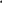 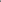 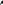 Będąc należycie upoważnionymi i reprezentując Podwykonawcę:………………………………………………………………………………………………… (nazwa i adres podmiotu)w zakresie robót……………………………………………………………………………………………………………………………………………………………………………………………………(zakres prac podzleconych w skrócie)realizowanych w ramach zadania jw. oświadczam, iż:- z dniem wystawienia oświadczenia Wykonawca ……….. uregulował wszelkie wymagalne zobowiązania i nie zalega nam z płatnościami wynikającymi z umowy nr ……….., w związku z czym nie zgłaszam/y roszczeń finansowych do Wykonawcy i Zamawiającego- wszystkie prace wykonywane są przeze mnie samodzielnie, bez udziału dalszych podwykonawców*/ prace wykonywane były przy udziale dalszych podwykonawców, których oświadczenia o analogicznej treści jak niniejsze załączamy*.………………………………….podpisy należycie upoważnionych przedstawicieliZAŁĄCZNIK NR 8A DO SWZ: PROJEKT UMOWY POWIERZENIA PRZETWARZANIA DANYCH OSOBOWYCHUMOWAPOWIERZENIA DANYCH OSOBOWYCH DO PRZETWARZANIAzawarta  w dniu ………………… r.  w ………….Pomiędzy:  Gminą Miasta Chełmża z siedzibą w Chełmży przy ul. Gen. J. Hallera 2, 87-140 Chełmża, NIP 879 25 82 481, reprezentowaną przez: Burmistrza Miasta Chełmży Zwanym w dalszej części Umowy „Administratorem” a ………………………………………………………..………………………………, ul. ………………………………………… - reprezentowany przez: …………………………………………………………….NIP: ………………………………KRS ……………………………………………….,zwany w treść Umowy „Procesorem” lub „Przetwarzającym”,  w dalszej części Umowy Administrator i Procesor są nazywani łącznie „Stronami” lub każde oddzielenie „Stroną”§1Strony zawarły w dniu ………… umowę nr ………… o świadczenie usług: ………………………………….., zwaną dalej „Umową usługi”.Mając na uwadze, że umowa wskazana powyżej dotyczy przetwarzania danych osobowych, na podstawie art. 28 Rozporządzenia Parlamentu Europejskiego i Rady (UE) 2016/679 z dnia 27 kwietnia 2016 r. w sprawie ochrony osób fizycznych w związku z przetwarzaniem danych osobowych i w sprawie swobodnego przepływu takich danych oraz uchylenia dyrektywy 95/46/WE (ogólne rozporządzenie o ochronie danych, dalej jako: RODO") Administrator powierzenia przetwarzania danych osobowych Procesorowi.Przetwarzanie ma charakter stały. Celem przetwarzania jest wykonanie Uchwały Nr X/91/19 Rady Miejskiej Chełmży z dnia 5 grudnia 2019 r. w sprawie regulaminu utrzymania czystości i porządku na terenie gminy miasta Chełmży, ze zmianą przyjętą uchwałą Nr XV/132/20 Rady Miejskiej Chełmży z dnia 6 maja 2020 r., Uchwały Nr X/92/19 Rady Miejskiej Chełmży z dnia 5 grudnia 2019 r. w sprawie szczegółowego sposobu i zakresu świadczenia usług w zakresie odbierania odpadów komunalnych od właścicieli nieruchomości i zagospodarowania tych odpadów w zamian za uiszczoną przez właściciela nieruchomości opłatę za gospodarowanie odpadami komunalnymi (z uwzględnieniem ewentualnych zmian zaistniałych w okresie realizacji umowy) w zakresie odbioru i zagospodarowania stałych odpadów komunalnych od właścicieli nieruchomości zamieszkałych położonych na terenie Gminy Miasto Chełmża w terminie od dnia 1 stycznia 2023 r. do dnia 31 grudnia 2024 r. i prowadzenia Punktu Selektywnego Zbierania Odpadów Komunalnych.Powierzenie obejmuje dane zwykłe osób właścicieli nieruchomości zamieszkałych na terenie miasta Chełmży.Procesor uprawniony jest do przetwarzania danych osobowych wyłącznie w celu wykonania umowy określonych w ust. 1, Procesor może przetwarzać powierzone mu dane osobowe dla własnych celów jedynie 
w przypadku dysponowania w tym zakresie odrębną podstawą prawną, o czym ma obowiązek powiadomić osoby, których dane przetwarza.§2. Oświadczenia StronAdministrator oświadcza, że jest administratorem danych osobowych wymienionych 
w pkt. 4 oraz, że jest uprawniony do ich przetwarzania w zakresie, w jakim powierzył je Przetwarzającemu.Przetwarzający oświadcza, że posiada w tym zakresie niezbędną wiedzę, odpowiednie środki techniczne i organizacyjne oraz daje rękojmię należytego wykonania niniejszej Umowy.§3.Powierzenie przetwarzania danych osobowychAdministrator powierza Przetwarzającemu, w trybie art. 28 RODO oraz art. 34 ustawy dane osobowe do przetwarzania, na zasadach i w celu określonym w niniejszej Umowie.Przetwarzający zobowiązuje się przetwarzać powierzone mu dane osobowe zgodnie 
z niniejszą umową, Rozporządzeniem oraz z innymi przepisami prawa powszechnie obowiązującego, które chronią prawa osób, których dane dotyczą.Przetwarzający oświadcza, iż stosuje środki bezpieczeństwa spełniające wymogi Rozporządzenia. §4.Zakres i cel przetwarzania danychZgodnie z art. 28 ust. 3 RODO oraz art. 34 ust. 1 pkt 1 ustawy, przetwarzanie danych będzie wykonywane w okresie obowiązywania Umowy.Cel i charakter przetwarzania danych osobowych ogranicza się obsługi prowadzenia rejestru placówek opieki nad dziećmi do lat 3 Powierzenie obejmuje dane zwykłe, dane wskazane w rejestrze. § 5.OŚWIADCZENIA I OBOWIĄZKI PROCESORAProcesor niniejszym oświadcza, że posiada zasoby infrastrukturalne, doświadczenie, wiedzę oraz wykwalifikowany personel, w zakresie umożliwiającym należyte wykonanie niniejszej Umowy, w zgodzie z obowiązującymi przepisami prawa. 
W szczególności Procesor oświadcza, że znane mu są zasady przetwarzania 
i zabezpieczenia danych osobowych wynikające RODO i ustawy .Procesor jest zobowiązany:przetwarzać powierzone dane osobowe zgodnie z RODO i ustawą w celu umożliwienia stosowania RODO i ustawy, innymi obowiązującymi przepisami prawa oraz niniejszą Umową;przetwarzać powierzone mu dane osobowe wyłącznie na obszarze Europejskiego Obszaru Gospodarczego oraz na urządzeniach zarządzanych przez Procesora i jego personel z zachowaniem zasad bezpieczeństwa i ochrony danych osobowych wymaganych przez obowiązujące przepisy prawa;udzielać dostępu do powierzonych danych osobowych wyłącznie osobom, które ze względu na zakres wykonywanych zadań otrzymały od Procesora upoważnienie do ich przetwarzania oraz wyłącznie w celu wykonywania obowiązków wynikających z porozumienia;zapewnić, aby osoby upoważnione do przetwarzania danych osobowych zobowiązały się do zachowania tajemnicy, chyba że osoby te podlegają lub by podlegały odpowiedniemu ustawowemu obowiązkowi zachowania tajemnicy;wdrożyć odpowiednie środki techniczne i organizacyjne, aby zapewnić stopień bezpieczeństwa adekwatny do zidentyfikowanego ryzyka naruszenia praw lub wolności osób fizycznych, których dane osobowe;wspierać Administratora w miarę możliwości w realizacji obowiązku odpowiadania na żądania osób, których dane dotyczą, w zakresie wykonywania ich praw określonych w rozdziale III RODO oraz art. 34.ust. 5 ustawy; pomagać Administratorowi (uwzględniając charakter przetwarzania oraz dostępne mu informacje) wywiązać się z obowiązków określonych w art. 32-36 RODO oraz Rozdziale 5 ustawy, tj. w szczególności w zakresie:zapewnienia bezpieczeństwa przetwarzania danych osobowych poprzez wdrożenie stosownych środków technicznych oraz organizacyjnych;dokonywania zgłaszania naruszeń ochrony danych osobowych organowi nadzorczemu oraz zawiadamiania osób, których dane dotyczą o takim naruszeniu (obowiązki Procesora w odniesieniu do zgłaszania naruszeń zostały określone w § 11 Umowy);dokonywania przez Administratora oceny skutków dla ochrony danych oraz przeprowadzania konsultacji Administratora z organem nadzorczym;prowadzić, w formie pisemnej (w tym elektronicznej), rejestr wszystkich kategorii czynności przetwarzania dokonywanych w imieniu Administratoraudostępniać Administratorowi, na jego uzasadnione żądanie wszelkie informacje niezbędne do wykazania spełnienia przez Administratora obowiązków wynikających z art. 28 RODO i art. 34 ustawy;umożliwić Administratorowi lub audytorowi upoważnionemu przez Administratora przeprowadzanie audytów na zasadach określonych 
w § 9 Umowy;niezwłocznie informować Administratora, jeżeli jego zdaniem wydane mu polecenie stanowi naruszenie RODO lub ustawyprzechowywać dane osobowe powierzone w związku z wykonywaniem porozumienia  jedynie przez okres jej obowiązywania, a także bez zbędnej zwłoki anonimizować dane lub ograniczać przetwarzanie wskazanych danych osobowych zgodnie z wytycznymi Administratora i Umową powierzenia.Procesor zobowiązuje się udzielić pomocy oraz odpowiedzi administratorowi 
w zakresie opisanym w niniejszym paragrafie niezwłocznie, nie później jednak niż w ciągu 48 godzin od dnia otrzymania prośby od administratora. spełnić w imieniu administratora obowiązek informacyjny wynikający z art. 13 
i 14 RODO.§ 6.ŚRODKI ORGANIZACYJNE I TECHNICZNEProcesor wdraża i stosuje adekwatne środki techniczne i organizacyjne, w celu zapewnienia stopnia bezpieczeństwa odpowiedniego do ryzyka naruszenia praw lub wolności osób fizycznych, których dane osobowe są przetwarzane na podstawie Umowy.Oceniając, czy stopień bezpieczeństwa jest odpowiedni, Procesor uwzględnia ryzyko wiążące się z przetwarzaniem, w szczególności wynikające z przypadkowego lub niezgodnego z prawem zniszczenia, utraty, modyfikacji, nieuprawnionego ujawnienia lub nieuprawnionego dostępu do danych osobowych przesyłanych, przechowywanych lub w inny sposób przetwarzanych.Procesor zapewnia przetwarzanie danych osobowych zgodnie z przepisami obowiązującego prawa,Procesor powinien uwzględnić stan wiedzy technicznej, koszt wdrożenia, oraz charakter, zakres, kontekst i cele przetwarzania oraz ryzyko naruszenia praw lub wolności osób fizycznych, których dane osobowe będzie przetwarzał na podstawie niniejszej Umowy, z uwzględnieniem prawdopodobieństwa ich wystąpienia i wagi zagrożenia.§7.PODPOWIERZENIEAdministrator wyraża zgodę na dalsze powierzenie przez Procesora przetwarzania danych osobowych innym podmiotom przetwarzającym.Procesor jest zobowiązany do pisemnego informowania o wszelkich zamierzonych dalszych powierzeniach.Administrator może sprzeciwić się dalszemu powierzeniu przez Procesora danych osobowych, w terminie 7 Dni Roboczych (rozumianych jako dni od poniedziałku do piątku, godz. 8.00-16.00) od otrzymania informacji, o której mowa w zdaniu poprzedzającym. W przypadku wyrażenia sprzeciwu przez Administratora, Procesor nie jest uprawniony do zawarcia umowy z dalszym podmiotem przetwarzającym, którego dotyczy sprzeciw.Procesor zapewnia, że będzie korzysta i będzie korzystał wyłącznie z usług takich dalszych podmiotów przetwarzających, które zapewniają wystarczające gwarancje wdrożenia odpowiednich środków technicznych i organizacyjnych, by przetwarzanie spełniało wymogi RODO i ustawy, a także chroniło prawa osób, których dane dotyczą.Procesor w przypadku dalszego powierzenia jest zobowiązany do zawarcia umowy powierzania przetwarzania danych z podprocesorem.§8.TRANSFER DANYCH OSOBOWYCHProcesor nie może przekazywać danych osobowych do państwa trzeciego, które znajduje się poza Europejskim Obszarem Gospodarczym (,,EOG"), chyba że Administrator udzieli mu uprzedniej zgody zezwalającej na taki transfer.Jeśli Administrator udzieli Procesorowi uprzedniej zgody na przekazanie danych osobowych do państwa trzeciego, Procesor może dokonać transferu tych danych osobowych tylko wtedy, gdy:państwo docelowe zapewnia adekwatny poziom ochrony danych osobowych do tego, który obowiązuje w Unii Europejskiej; lubAdministrator i Procesor lub dalszy podmiot przetwarzający zawarli umowę 
w oparciu o standardowe klauzule umowne lub wdrożyli inny mechanizm, który zgodnie z przepisami prawa legalizuje transfer danych do państwa trzeciego.§9. AUDYTAdministrator jest upoważniony do przeprowadzenia audytu zgodności z Umową oraz obowiązującymi przepisami prawa, przetwarzania przez Procesora powierzonych mu do przetwarzania danych osobowych.Administrator uzyska zgodę Procesora na przeprowadzenie audytu co najmniej 14 Dni Roboczych przed planowaną datą jego przeprowadzenia. Jeżeli w ocenie Procesora audyt nie może zostać przeprowadzony we wskazanym terminie Procesor powinien poinformować o tym fakcie Administratora. W takim przypadku Strony wspólnie ustalą późniejszy termin  audytu.Audyty, o których mowa w ust. 1, mogą być wykonywane przez Administratora 
w miejscu przetwarzania danych osobowych objętych powierzeniem w Dni Robocze w godzinach od 8.00 do 16.00. Jeżeli Administrator nie prowadzi audytu samodzielnie, może zlecić przeprowadzenie audytu jedynie podmiotom lub osobom, profesjonalnie świadczącym usługi tego rodzaju (,,audytor zewnętrzny") pod warunkiem zawiadomienia o tym Procesora z wyprzedzeniem co najmniej 7 Dni Roboczych. W każdym przypadku, w którym Administrator zamierza zlecić przeprowadzenie audytu, w tym inspekcji, audytorowi zewnętrznemu, Administrator ponosi odpowiedzialność za działania lub zaniechania takiego podmiotu jak za własne działania lub zaniechania.Administrator zobowiązany jest  zapewnić, by osoby wykonujące czynności w ramach audytu, w tym audytorzy zewnętrzni, zostały zobowiązane do zachowania w poufności wszelkich informacji, które uzyskają w związku wykonywaniem audytu, 
a stanowiących tajemnicę przedsiębiorstwa Procesora. Administrator zobowiązany jest zapewnić, że osoby wykonujące czynności w ramach audytu w tym audytorzy zewnętrzni, którym Administrator zleca przeprowadzenie nie są zatrudnione, nie są wspólnikami, akcjonariuszami, lub członkami organów podmiotów, wykonujących działalność konkurencyjną w stosunku do działalności gospodarczej prowadzonej przez Procesora ani nie prowadzą takiej działalności konkurencyjnej we własnym imieniu. Na żądanie Procesora, Administrator przedstawi w powyższym zakresie stosowne oświadczenie w formie pisemnej pod rygorem bezskuteczności przed przystąpieniem do audytu. W przypadku braku złożenia tego oświadczenia, uznaje się, że wskazana osoba (w tym w szczególności audytor zewnętrzny, któremu Administrator zleca przeprowadzenie audytu) nie ma umocowania do przeprowadzenia audytu. Procesor będzie wówczas uprawniony do wezwania Administratora do wskazania innej osoby lub podmiotu do	 przeprowadzenia audytu i przedstawienia stosownego oświadczenia, dotyczącego tej osoby lub podmiotu. Do czasu wykonania tego obowiązku, Procesor będzie uprawniony do niedopuszczenia wskazanej osoby do wykonywania czynności audytowych. Postanowienia niniejsze nie naruszają uprawnienia Administratora do przeprowadzenia audytu samodzielnie.Procesor, w zakresie niezbędnym do przeprowadzenia audytu, będzie współpracować 
z Administratorem i upoważnionymi przez niego audytorami, w szczególności zapewniać im dostęp do pomieszczeń i dokumentów obejmujących dane osobowe oraz informacje o sposobie przetwarzania danych osobowych, infrastruktury teleinformatycznej oraz systemów  IT, a także do osób mających wiedzę na temat procesów przetwarzania danych osobowych realizowanych przez Procesora, z uwzględnieniem konieczności zapewnienia ciągłości działalności gospodarczej i procesów biznesowych realizowanych na bieżąco przez Procesora. Administrator zapewni, że prowadzony audyt nie będzie kolidował z bieżącym wykonywaniem przez Procesora czynności w ramach prowadzonej działalności gospodarczej.Po przeprowadzonym audycie przedstawiciel Administratora sporządza protokół pokontrolny, który podpisują przedstawiciele obu Stron.Koszty związane z przeprowadzeniem audytu ponosi każda ze Stron w swoim zakresie, w szczególności Procesor nie jest zobowiązany do zwrotu Administratorowi jakichkolwiek kosztów związanych z wykonanym audytem, niezależnie od jego wyniku.§10.POUFNOŚĆStrony mają obowiązek ochrony informacji poufnych, niezależnie od formy ich przekazania i przetwarzania, rozumianych jako informacje takie jak:dane osobowe, w tym szczególne kategorie danych osobowych (w rozumieniu 
art. 9 ust. 1 RODO i art. 14 ust. 1 ustawy),informacje stanowiące tajemnicę przedsiębiorstwa (w rozumieniu ustawy z dnia 
16 kwietnia 1993 r. o zwalczaniu nieuczciwej konkurencji),informacje wymagające ochrony ze względu na ich znaczenie dla interesów Stron, w tym wszelkie dane techniczne, finansowe i handlowe, materiały i dokumenty,inne informacje bez względu na fakt, czy są one utrwalone w formie pisemnej lub w jakikolwiek inny sposób, zapisane w jakiejkolwiek formie i na jakimkolwiek nośniku, dotyczące Strony lub jej klientów, kontrahentów, dostawców, a także informacje dotyczące usług, polityki cenowej, sprzedaży, wynagrodzeń pracowników, które druga Strona otrzymała w okresie obowiązywania Umowy, lub o których dowiedziała się, czy też do których miała dostęp lub będzie w ich posiadaniu, w związku z prowadzonymi rozmowami i negocjacjami, a które nie są powszechnie znane.Strony będą zwolnione z obowiązku zachowania w tajemnicy informacji poufnych 
w przypadku, gdy obowiązek ujawnienia informacji poufnych wynikać będzie 
z bezwzględnie obowiązujących przepisów prawa, bądź też prawomocnego orzeczenia lub decyzji uprawnionego sądu lub organu. O każdorazowym powzięciu informacji 
o takim obowiązku Strona jest zobowiązana niezwłocznie powiadomić drugą Stronę. 
W takim przypadku Strona zobowiązana do ujawnienia informacji poufnych będzie obowiązana do:ujawnienia tylko takiej części informacji poufnych, jaka jest wymagana przez prawo,podjęcia wszelkich możliwych działań w celu zapewnienia, iż ujawnione informacje poufne będą traktowane w sposób poufny i wykorzystywane tylko 
w zakresie uzasadnionym celem ujawnienia.Zobowiązanie do zachowania poufności w odniesieniu do danych powierzonych 
w związku z Porozumieniem jest nieograniczone w czasie. §11.ZGŁASZANIE NARUSZEŃProcesor jest zobowiązany do wdrożenia i stosowania procedur służących wykrywaniu naruszeń ochrony danych osobowych oraz wdrażaniu właściwych środków naprawczych.Po stwierdzenie naruszenia ochrony powierzonych mu przez Administratora danych osobowych Procesor, bez zbędnej zwłoki nie później niż w ciągu 24 godzin od stwierdzenia naruszenia, zgłasza je Administratorowi, informując o okolicznościach naruszenia i potencjalnych zagrożeniach dla ochrony powierzonych danych osobowych oraz jest zobowiązanych pisemnie określić:charakter naruszenia ochrony danych osobowych, w tym w miarę możliwości wskazywać kategorie i przybliżoną liczbę osób, których dane dotyczą, oraz kategorie i przybliżoną liczbę wpisów danych osobowych, których dotyczy naruszenie,możliwe konsekwencje naruszenia ochrony danych osobowych,zastosowane lub proponowane środki w celu zaradzenia naruszeniu ochrony danych osobowych, w tym w stosownych przypadkach środki w celu zminimalizowania jego ewentualnych negatywnych skutków,w jakim stopniu  naruszenie skutkowało ryzykiem naruszenia praw lub wolności osób fizycznych. Procesor bez zbędnej zwłoki podejmuje wszelkie rozsądne działania mające na celu ograniczenie i naprawienie negatywnych skutków naruszenia.Procesor nie jest uprawniony ani zobowiązany do powiadamiania o naruszeniu:osób, których dane dotyczą; aniorganu nadzorczego.§12.CZAS TRWANIA UMOWY I ODPOWIEDZIALNOŚĆUmowa zostaje zawarta na czas obowiązywania Porozumienia, w odniesieniu do powierzenia przetwarzania danych w związku z tym porozumieniem. Umowa wygasa, w razie zakończenia obowiązywania Porozumienia.Administrator uprawniony jest do wypowiedzenia Umowy ze skutkiem natychmiastowym w przypadku rażącego lub powtarzającego się naruszenia Umowy przez Procesora, a także w przypadku, gdy:organ nadzoru nad przestrzeganiem zasad przetwarzania danych osobowych stwierdzi, na podstawie prawomocnej decyzji, że Procesor lub dalszy podmiot przetwarzający nie przestrzega zasad przetwarzania danych osobowych,prawomocne orzeczenie sądu powszechnego wykaże, że Procesor 
nie przestrzega zasad przetwarzania danych osobowych.- pod warunkiem uprzedniego pisemnego wezwania Procesora do zaniechania naruszeń 
i usunięcia ich skutków, wyznaczenia w tym celu dodatkowego terminu, nie krótszego niż 30 dni, i bezskutecznego upływu tego terminu.Po rozwiązaniu Porozumienia, Procesor  niezwłocznie, ale nie później niż w terminie do 7 dni, zobowiązuje się usunąć wszelkie dane osobowe, których przetwarzanie zostało mu powierzone, w tym skutecznie usunąć je również z nośników elektronicznych pozostających w dyspozycji Procesora. O usunięciu danych Procesor powiadomi pisemnie Administratora, w terminie 5 dni od dnia usunięcia danych wykorzystując do tego celu załącznik nr 2.Procesor jest zobowiązany do podjęcia stosownych działania w celu wyeliminowania możliwości dalszego przetwarzania danych powierzonych na podstawie niniejszej Umowy powierzenia.Procesor zobowiązuje się do pokrycia poniesionych przez administratora strat - z tytułu grzywien, kar pieniężnych, odszkodowań, których wypłata nastąpiła z powodu zawinionych przez Procesora naruszeń przepisów RODO lub ustawy.§13.POSTANOWIENIA KOŃCOWEWszelka korespondencja w sprawach związanych z Umową będzie prowadzona 
w następujący sposób:ze strony Procesora - na adres poczty elektronicznej: ……………………………………ze strony Administratora na adres poczty elektronicznej um@chelmza.pl .   Wszelkie oświadczenia i zawiadomienia mogą być składane za pośrednictwem poczty elektronicznej, zabezpieczonej w sposób uzgodniony przez Strony, chyba że Umowa lub bezwzględnie obowiązujące przepisy prawa wymagają formy pisemnej pod rygorem bezskuteczności lub nieważności.Zmiana adresów nie stanowi zmiany Umowy. O każdej zmianie powyższych danych Strony powiadomią się na piśmie, za potwierdzeniem odbioru lub drogą elektroniczną, wskazując nowe dane kontaktowe.Do chwili złożenia oświadczenia o zmianie danych, oświadczenia i zawiadomienia kierowane na dotychczasowe adresy uważa się za skuteczne.Umowa została sporządzona w dwóch egzemplarzach, po jednym dla każdej Strony.Zmiany Umowy są możliwe wyłącznie w formie pisemnej pod rygorem bezskuteczności, z zastrzeżeniem sytuacji, w których Umowa wprost przewiduje inną formę dokonywania zmian.Załączniki nr 1 wykaz pomiotów, którym procesor powierzył dalsze przetwarzanie danych osobowych przed zawarciem niniejszej umowy stanowi integralną część umowy.Użyte w Umowie pojęcia należy interpretować zgodnie z RODO i ustawą, chyba że wyraźnie w treści niniejszej Umowy zastrzeżono inaczej.Spory mające związek z Umową rozstrzygać będzie sąd właściwy dla siedziby administratora...................................	                                                                               ………………………    Administrator				                              	ProcesorZałącznik nr 1 do umowy powierzenia 
przetwarzania danych osobowych…………………. dnia, …………………………………………………………              (Pełna nazwa podmiotu przetwarzającego dane)………………………………………………   (Adres siedziby podmiotu przetwarzającego dane)…………………………………………                (dane administratora)Informacja o zaprzestaniu przetwarzania danych osobowychZgodnie z art. 28 ust. 3 lit. g rozporządzenia Parlamentu Europejskiego i Rady (UE) 2016/679 z 27.04.2016 r. w sprawie ochrony osób fizycznych w związku z przetwarzaniem danych osobowych i w sprawie swobodnego przepływu takich danych oraz uchylenia dyrektywy 95/46/WE (ogólne rozporządzenie o ochronie danych, zwanego dalej „RODO”). Informuję, że zgodnie z Umową Powierzenia Przetwarzania Danych zawartą w dniu …………………dane osobowe przekazane przez …………………………………………… po wygaśnięciu umowy zostały usunięte - zniszczone i nie będą wykorzystywane w dalszej działalności.                                                                                                    ……………………………                                                                   			                (pieczątka i podpis)Załącznik nr 2do umowy powierzenia 
przetwarzania danych osobowychARKUSZ WERYFIKACJI PODMIOTU PRZETWARZAJĄCEGO *Właściwe podkreślić/uzupełnićPodpis osoby upoważnionej lub reprezentującej        podmiotu przetwarzającyKLAUZULA INFORMACYJNA
przetwarzanie danych osobowych w związku z realizacją zadania zw.  odbiorem i zagospodarowaniem stałych odpadów komunalnych z terenu Gminy Miasto Chełmża w latach 2023-2024Na podstawie art. 13 ust. 1 i 2 Rozporządzenia Parlamentu Europejskiego i Rady (UE) 2016/679 
z dnia 27 kwietnia 2016 r. w sprawie ochrony osób fizycznych w związku przetwarzaniem danych osobowych i w sprawie swobodnego przepływu takich danych oraz uchylenia dyrektywy 95/46/WE (Dz. Urz. UE L 119 z 4 maja 2016 r.,str.1 oraz Dz. Urz. UE L 127 z 23 maja 2018 r., str. 2) 
–  zwanego dalej jako RODO informujemy, że:Administratorem Państwa danych osobowych jest Burmistrz Miasta Chełmży. Można się 
z nim kontaktować w następujący sposób:listownie na adres siedziby: Urząd Miasta Chełmży, ul. Gen. J. Hallera 2, 87-140 Chełmża, e-mailowo: um@chelmza.pl  telefonicznie 566392330.Do kontaktów w sprawie ochrony Państwa danych osobowych został także powołany inspektor ochrony danych, z którym można się kontaktować wysyłając e-mail na adres iodo@um.chelmza.pl Państwa dane osobowe przetwarzanie będą w celu świadczenia usług polegających na odbiorze i zagospodarowaniu odpadów komunalnych na terenie miasta Chełmży na podstawie:art. 6 ust. 1 lit c RODO tj. gdy przetwarzanie jest niezbędne do  wypełniania obowiązku prawnego ciążącego na administratorze w związku z odbiorem i zagospodarowaniem stałych odpadów komunalnych z terenu Gminy Miasto Chełmża.art. 6 ust. 1 lit. a na podstawie Państwa zgody. Zgoda jest wymagana, gdy uprawnienie do przetwarzania danych osobowych nie wynika wprost z przepisów prawa, natomiast Państwo przekażą administratorowi z własnej inicjatywy więcej danych niż jest to konieczne dla załatwienia Państwa sprawy (tzw. działanie wyraźnie potwierdzające) np. podanie nr telefonu, adresu e-mail. Państwa dane osobowe możemy ujawniać odbiorcom, którymi są m.in.: podmioty świadczące usługi telekomunikacyjne, pocztowe, bankowe, podmioty kontrolujące administratora oraz inne podmioty uprawnione na podstawie obowiązujących przepisów.Państwa dane mogą być przekazywane organom publicznym, tylko gdy administratora upoważniają do tego obowiązujące przepisy.Państwa dane osobowe możemy także przekazywać podmiotom, które przetwarzają je na zlecenie administratora tzw. podmiotom przetwarzającym, są nimi m.in. podmioty świadczące usługi informatyczne i inne, jednakże przekazanie Państwa danych nastąpić może tylko wtedy, gdy zapewnią one odpowiednią ochronę Państwa praw.Państwa dane osobowe przetwarzane będą do czasu istnienia podstawy do ich przetwarzania, 
w tym również przez okres przewidziany w przepisach dotyczących przechowywania 
i archiwizacji dokumentacji i tak:do 5 lat od dnia wykonania ostatniej czynności związanej z przetwarzaniem danych osobowych,  w zakresie danych, gdzie wyraziłeś zgodę na ich przetwarzanie, do czasu cofnięcia zgody, nie dłużej jednak niż do czasu, do czasu wskazanego w ppkt. 1. W związku z przetwarzaniem danych osobowych przez Administratora mają Państwo prawo do:dostępu do treści danych na podstawie art. 15 RODO,sprostowania danych na podstawie art. 16 RODO;usunięcia danych na podstawie art. 17 RODO, jeżeli:wycofają Państwo zgodę na przetwarzanie danych osobowych;dane osobowe przestaną być niezbędne do celów, w których zostały zebrane 
lub w których były przetwarzane;dane są przetwarzane niezgodnie z prawem;ograniczenia przetwarzania danych na podstawie art. 18 RODO, jeżeli:osoba, której dane dotyczą, kwestionuje prawidłowość danych osobowych;przetwarzanie jest niezgodne z prawem, a osoba, której dane dotyczą, sprzeciwia się usunięciu danych osobowych, żądając w zamian ograniczenia ich wykorzystywania;administrator nie potrzebuje już danych osobowych do celów przetwarzania, ale są one potrzebne osobie, której dane dotyczą, do ustalenia, dochodzenia lub obrony roszczeń;osoba, której dane dotyczą, wniosła sprzeciw wobec przetwarzania – do czasu stwierdzenia, czy prawnie uzasadnione podstawy po stronie administratora są nadrzędne wobec podstaw sprzeciwu osoby, której dane dotyczą;cofnięcia zgody w dowolnym momencie. Cofnięcie zgody nie wpływa na przetwarzanie danych dokonywane przez administratora przed jej cofnięciem.Podanie Państwa danych:jest wymogiem ustaw na podstawie, których działa administrator. Jeżeli Państwo odmówią podania swoich danych lub przekażą nieprawidłowe dane, administrator nie będzie mógł zrealizować celu do jakiego zobowiązują go przepisy prawa,jest dobrowolne i odbywa się na podstawie Państwa zgody, która może być cofnięta 
w dowolnym momenciePrzysługuje Państwu także skarga do organu do organu nadzorczego - Prezesa Urzędu Ochrony Danych Osobowych- ul. Stawki 2, 00-193 Warszawa, gdy uznają Państwo, 
że przetwarzanie swoich danych osobowych narusza przepisy ogólnego rozporządzenia 
o ochronie danych osobowych z dnia 27 kwietnia 2016 r.Państwa dane nie podlegają zautomatyzowanemu podejmowaniu decyzji, w tym również 
w formie profilowania.Administrator nie przekazuje danych osobowych do państwa trzeciego lub organizacji międzynarodowych.Kody CPVPrzedmiot zamówienia obejmujeKod odpaduRodzaj odpadu komunalnego Masa odpadu (Mg)15 01 01Opakowania z papieru i tektury238,060015 01 02Opakowania z tworzyw sztucznych376,520015 01 07Opakowania ze szkła309,340015 01 06Zmieszane odpady opakowaniowe3,240016 01 03Zużyte opony13,960016 02 16Elementy usunięte z zużytych urządzeń inne niż wymienione w 16 02 150,040017 04 05Żelazo i stal 0,470017 09 04Zmieszane odpady z budowy, remontów i demontażu inne niż wymienione w 17 09 01, 17 09 02, 17 09 03  371,400020 01 10Odzież6,980020 01 21*Lampy fluoroscencyjne i inne odpady zawierające rtęć0,0320020 01 23*Urządzenia zawierające freony8,7180 20 01 32 Leki inne niż wymienione w 20 01 310,189520 01 34Baterie i akumulatory inne niż wymienione w 20 01 330,140020 01 35*Zużyte urządzenia elektryczne i elektroniczne inne niż wymienione w 20 01 21, 20 01 23 zawierające niebezpieczne składniki4,776020 01 36 Zużyte urządzenia elektryczne i elektroniczne inne niż wymienione w 20 01 21, 20 01 23 zawierające niebezpieczne składniki12,6440Ex 20 01 99  Inne niewymienione frakcje zbierane w sposób selektywny - popioły383,840020 02 01Odpady ulegające biodegradacji1053,300020 03 07Odpady wielkogabarytowe121,520020 01 33*Baterie i akumulatory łącznie z bateriami i akumulatorami wymienionymi w 16 06 01, 16 06 02 lub 16 06 03 oraz niesortowane baterie i akumulatory zawierające te baterie0,000020 03 01Niesegregowane (zmieszane) odpady komunalne2119,8200RAZEM:RAZEM:5024,9895PojemnośćIlość pojemników[w szt.]60 l228110 l93120 l1261240 l265660 l 101100 l156PojemnośćIlość pojemników[w szt.]120 l1225240 l107660 l14PojemnośćIlość pojemników[w szt.]110 l (120 l)724120 l126240 l8PojemnośćIlość pojemników[w szt.]120 l189240 l12461100 l100PojemnośćIlość pojemników[w szt.]120 l179240 l11841100 l74PojemnośćIlość pojemników[w szt.]120 l1244240 l1601100 l57Wymagania dotyczące zamówienia wynikające z ustawy z dnia 13 września 1996 r. o utrzymaniu czystości i porządku w gminach (Dz. U. z 2022 r. poz. 1297 ze zm.).PojemnośćIlość pojemników[w szt.]60 l228110 l93120 l1261240 l265660 l 101100 l156PojemnośćIlość pojemników[w szt.]120 l1225240 l107660 l14PojemnośćIlość pojemników[w szt.]110 l (120 l)724120 l126240 l8PojemnośćIlość pojemników[w szt.]120 l189240 l12461100 l100PojemnośćIlość pojemników[w szt.]120 l179240 l11841100 l74PojemnośćIlość pojemników[w szt.]120 l1244240 l1601100 l57Pełna nazwa i adres Wykonawcy/ Podwykonawcy:Reprezentowany przez: Lp.Imię i nazwiskoRodzaj umowy o pracę (np. na czas określony, nieokreślony, itp.)Wymiar etatuZakres czynności123…Lp.Nazwa i adres przewidywanegopodwykonawcyZakres powierzonych robótWartość powierzonych prac 1.2.Lp.PytanieOdpowiedźUwagiCzy jako podmiot przetwarzający dane osobowe planujesz wyznaczyć/wyznaczyłeś Inspektora Ochrony Danych Osobowych (IOD)?- tak zaplanowano wyznaczenie- tak wyznaczono- nie zaplanowano wyznaczenia (uzasadnienie: np. nie jest wymagane przepisami prawa)- zaplanowano wyznaczenie (kiedy: podać przewidywaną datę)Jeżeli nie planuje wyznaczyć/nie został wyznaczony IOD to proszę o wskazanie innej osoby do kontaktu w kwestiach związanych z ochroną danych osobowych.Osoba do kontaktu…, stanowisko/funkcja…, numer tel.Czy jako podmiot przetwarzający dane osobowe wprowadziłeś środki techniczne i organizacyjne w tym politykę ochrony danych osobowych/bezpieczeństwa informacji/zarzadzania systemem informatycznym, które będą spełniały wymogi RODO oraz innych aktów regulujących legalne przetwarzanie danych osobowych?TAK/NIE(Jeśli tak jakie?)Czy jako podmiot przetwarzający dane osobowe korzystasz z dalszych przetwarzających dane osobowe w procesie przetwarzania danych osobowych na zlecenie administratora danych osobowych?TAK/NIE(jeśli tak, to przygotuj wykaz tych podmiotów w celu załączenia do umowy powierzania)Jeżeli jako podmiot przetwarzający dane osobowe korzystasz z dalszych procesorów to czy są oni zlokalizowani w ramach EOG?TAK/NIEJeżeli transfer danych odbywa się poza EOG to na jakiej podstawie prawnej?TAK/NIECzy z dalszymi procesorami zostały zawarte umowy powierzenia przetwarzania danych i czy stosują one środki techniczne i organizacyjne spełniające wymogi RODO?TAK/NIECzy Twoi pracownicy, którzy będą przetwarzać powierzone dane, mają wydane upoważnienia do przetwarzania danych osobowych oraz odebrano od nich zobowiązanie do zachowaniu danych w poufności/tajemnicyTAK/NIECzy prowadzisz rejestr czynności TAK/NIECzy jako podmiot przetwarzający dane osobowe prowadzisz rejestr kategorii czynności dla powierzonych operacji przetwarzania danych osobowych?TAK/NIECzy jako podmiot przetwarzający jesteś w stanie wspomagać administratora poprzez odpowiednie środki techniczne i organizacyjne, by wywiązać się z obowiązku odpowiadania na żądanie osoby, której dane dotyczą, w zakresie wykonywania jej praw? TAK/NIECzy jako podmiot przetwarzający dysponujesz środkami, które pozwalają na trwałe usunięcie lub zwrot wszelkich danych osobowych oraz usunięcie ich wszelkich istniejących kopii? TAK/NIEJeśli TAK to jakie są to środki?Czy umożliwisz administratorowi lub audytorowi upoważnionemu przez administratora przeprowadzania audytów, w tym inspekcji?TAK/NIECzy jako podmiot przetwarzający dane osobowe wdrożyłeś procedury dotyczące zarządzania incydentami bezpieczeństwa?TAK/NIECzy jako podmiot przetwarzający jesteś w stanie informować administratora niezwłocznie, nie później niż w ciągu 24 godzin, o naruszeniach ochrony danych osobowych, do których u Ciebie dojdzie?TAK/NIECzy jako podmiot przetwarzający wprowadziłeś środki zapewniające, że systemy IT używane do przetwarzania danych osobowych są zgodne z RODO oraz innymi aktami regulującymi przetwarzanie danych osobowych?TAK/NIECzy jako podmiot przetwarzający realizujesz regularne audyty z zakresu bezpieczeństwa danych osobowych? Jeżeli tak to w jakich odstępach czasu odbywają się audyty? czy możesz udostępnić raporty?TAK/NIECzy jako podmiot przetwarzający dane osobowe posiadasz aktualny certyfikat ISO 27001 /stosujesz zatwierdzony kodeks postepowania/uzyskałeś inny certyfikat/klauzulę zgodnościTAK/NIE(jeśli TAK wskaż właściwe)Czy wobec ciebie jako administratora lub podmiot przetwarzający została wydana decyzja dotycząca naruszenia zasad przetwarzania danych lub toczy się postepowanie związane z naruszeniem? TAK/NIEJeśli TAK jakie i w jakim zakresie?